РАБОЧАЯ ПРОГРАММАПо учебному предмету «Изобразительное искусство»
1-4 классыНормативная основа программы:Федеральный закон № 273 «Об Образовании в РФ»;  Федеральный государственный образовательный стандарт  начального общего образования (приказ Минобрнауки РФ от 06.10.2009 г. № 373 в ред. приказов Минобрнауки РФ);Примерная рабочая программа по предмету «Изобразительное искусство»;Авторская программа «Изобразительное искусство» автора  В.С.Кузина с учётом учебного плана АО Школа № 21;Образовательная программа АО Школа № 21. Планируемые результаты изучения курса                     «Изобразительное искусство»Личностные и метапредметные результаты изучения курса отражены в основной образовательной программе начального общего образования АО «Школа № 21» в целевом разделе.
Предметные результаты 1) сформированность первоначальных представлений о роли изобразительного искусства в жизни человека, его роли в духовно-нравственном развитии человека;2) сформированность основ художественной культуры, в том числе на материале художественной культуры родного края, эстетического отношения к миру; понимание красоты как ценности; потребности в художественном творчестве и в общении с искусством;3) овладение практическими умениями и навыками в восприятии, анализе и оценке произведений искусства;4) овладение элементарными практическими умениями и навыками в различных видах художественной деятельности (рисунке, живописи, скульптуре, художественном конструировании), а также в специфических формах художественной деятельности, базирующихся на ИКТ (цифровая фотография, видеозапись, элементы мультипликации и пр.).Содержание рабочей программы1 класс Рисование с натуры (7 ч)Рисование с натуры предметов с правильной передачей в рисунках пропорций, построения локального цвета. Элементарные способы конструктивного построения предметов, представление о симметрии,использование приема загораживания. Знакомство с цветовым кругом, основными и смешанными цветами, получение оттенков цвета, теплые и холодные цвета. Правила работы с акварельными и гуашевыми красками.Выполнение в цвете осенних листьев, овощей и фруктов, елочных игрушек, игрушечных машинок, натюрморта с определением геометрической формыпредметов.Рисование на темы, по памяти и представлению (9 ч)Рисование предметов, событий, явлений на основе наблюдений или по представлению. Элементарные представления перспективе: обозначение линии горизонта; изображение одинаковых предметов большими и маленькими в зависимости от удаления, изображение близких предметов ближе к нижнему краю листа, более дальних - выше, использование приема загораживания. Выделение главного с использованием тонового и цветового контрастов.Рисование по памяти и представлению радуги, деревьев, осеннего пейзажа, новогодней композиции, зимнего леса. Иллюстрирование русских народныхсказок: волшебные сказки и сказки о животных. Передача характеров героев, наличие смысловой связи между изображаемыми объектами композиции.Декоративная работа (12 ч)Декоративная переработка формы и цвета реальных объектов — листьев, цветов, бабочек, жуков и т. д. Знакомство с элементами русских народных росписей, размещение росписи в традиционных формах изделий (в силуэтах по образу народных игрушек, на вылепленных самостоятельно игрушках), знакомство с геометрическим орнаментом, знаками символами в русском орнаменте. Использование приема примакивания кисти и приема тычка с помощью трубочки из бумаги, освоение смешанной техники акварели и восковых мелков.Рисование и вырезание из цветной бумаги квадратов, треугольников, ромбов, кругов, простых по форме цветов, снежинок, аппликационное составление их в простой узор и наклеивание на лист картона или бумаги.Лепка (3 ч)Знакомство с материалами для лепки: глиной и пластилином, освоение приемов работы с пластилином (откручивание, отщипывание, раскатывание и др.).Лепка листьев деревьев, фруктов, овощей, птиц и зверей с натуры, по памяти и по представлению.Беседы (2 ч)Восприятие произведений искусства. Темы бесед: «Декоративно-прикладное искусство», «Виды изобразительного искусства и архитектуры». Остальные беседы проводятся в процессе занятий.Рекомендуемые произведенияБродский И. Опавшие листья.Ван дер Гус Г. Алтарь Портинари.Васильев Ф. Камни. Сушка сетей; Оттепель.Васнецов В. Снегурочка.Васнецов Ю. Теремок; Коза и козлята; Коза; Кот,петух и лиса; Петушок; Репка; Сорока-белобока.Веселов С. Миска «Пряник».Врубель М. Царевна-Лебедь.Герасимов А. Натюрморт. Полевые цветы.Грабарь И. Мартовский снег; Рябинка; Февральская лазурь.Дейнека А. После дождя. Озеро Сенеж.Каменский Ф. Молодой скульптор.Коровин К. Зимой.Кочергин Н. Чудо-юдо рыба-кит.Крымов Н. Московский пейзаж. Радуга.Кугач Е. Праздничный натюрморт.Куинджи А. Берёзовая роща; Лунная ночь на Днепре; Солнечные пятна на инее; Эффект заката.Кукунов М. Волк; Сова.Купецио К. Анютины глазки.Кустодиев Б. Ёлочный торг; Масленица (3 варианта); После грозы.Левитан И. Берёзовая роща. Вечер. Закат; Вечерний звон; Золотая осень; Луг на опушке леса; Озеро. Русь; Цветущие яблони.Лентулов А. Овощи. Натюрморт.ОпекушинА. Памятник А. С. Пушкину в Москве.Остроухов И. Золотая осень.Пластов А. Коля рисует. Летом; Первый снег; Сенокос; Золотая осень.Рачёв Б. Ловись, рыбка, и мала и велика!Репин И. Автопортрет.Решетников Ф. Прибыл на каникулы.Ромадин Н. Розовый вечер.Рябушкин А. Зимнее утро.Саврасов А. Вечер; Грачи прилетели.Серов В. Девочка с персиками; Портрет детей С. С. Боткина.Сидоров В. Тихая моя родина.Сомов К. Лето. Вечерние тени.Стожаров В. Квас; Хлеб, соль и братина; Чай с калачами.Толстой Ф. Букет цветов, бабочка и птичка.Трубецкой П. Девочка с собакой. Друзья.Фалалеева Л. Дед тянет репку.Фирсов И. Юный живописец.Хруцкий И. Цветы и плоды.Чарушин Е. Колобок.Шишкин И. Осень.Юон К. Мартовское солнце; Русская зима. Лигачёво.2 класс Рисование с натуры (7 ч)Рисование с натуры несложных по строению и изящных по очертаниям предметов. Развитие навыков конструктивного построения предметов. Использование элементарных навыков перспективного изображения предметов. Использование сложного цвета при воспроизведении поверхностей различных предметов.Работа живописными материалами в технике алла прима и работа по сырому акварелью. Выполнение в цвете осенних листьев, цветов, овощей, фруктов, натюрмортов, чучел птиц и зверей, игрушечных машинок.Рисование на темы, по памяти и представлению(16ч)Развитие умения выражать первые впечатления от действительности, отражать результаты непосредственных наблюдений и эмоций в рисунках, передавать пропорции, очертания, общее пространственное расположение, цвета изображаемых предметов. Развитие способности чувствовать красотуцвета, передавать свое отношение к изображаемым объектам средствами цвета. Правила рисования тематической композиции. Общее понятие об иллюстрациях. Иллюстрирование сказок. Размещение изображения на листе бумаги в соответствии с замыслом. Передача смысловой связи между объектами композиции. Элементарное изображение в тематическом рисунке пространства, пропорций и основного цвета изображаемых объектов.Декоративная работа (10 ч)Знакомство с видами народного декоративно-прикладного искусства: художественной росписью по дереву (Полхов-Майдан) и по глине (Филимоново, Дымково). Ознакомление с русской глиняной игрушкой. Использование в декоративной работе линии симметрии, ритма, элементарных приемов кистевой росписи.Выполнение эскизов орнаментов и предметов с использованием традиционных народных приемов декорирования.Беседы (1 ч)Тема беседы «Главные художественные музеи страны». Остальные беседы проводятся в процессе занятий.Рекомендуемые произведенияАверкамп X. Зимние развлечения; Зимний пейзаж с конькобежцами.Алфеевский В. Иллюстрации к стихотворениям Ф. Тютчева.Асламазян М. Праздничный натюрморт.Бём Е. Силуэт.Билибин И. Иллюстрации и обложки к русским народным сказкам.Богданов-Бельский Н. Новая сказка.Борисов-Мусатов В. Осенний этюд; Куст орешника.Васильев Ф. После дождя; Болото в лесу.Васнецов А. Московский Кремль. Соборы; Оборона города.Васнецов В. Автопортрет; Снегурочка; Витязь на распутье; Богатырский скок; После побоища Игоря Святославича с половцами; Баян; Богатыри; Иван царевич на сером волке; Царевна Несмеяна; Спящая царевна; Царевна-Лягушка; Алёнушка; Эскиз фасада Третьяковской галереи в Москве.Ватагин В. Рисунки и скульптуры животных.Врубель М. Богатырь.Гельмерсен В. Силуэт.Герасимов А. После дождя. Мокрая терраса;Капли дождя; Пионы.Грабарь И. Неприбранный стол; Яблоки.Дейнека А. После дождя.Зарянко С. Портрет семьи Турчаниновых.Камерон Ч. Китайский зал в Екатерининском дворце Царского Села. Проект интерьера.Конашевич В. Иллюстрации к детским книгам.Корин П. Пейзаж с церковью в Палехе; Главы Кремлёвских соборов.Костанди К. Гуси.Куинджи А. После дождя; Берёзовая роща.Куприн А. Осенний букет; Натюрморт с фаянсовым кувшином.Кустодиев Б. Купчиха за чаем; Портрет Ивана Билибина.Левитан И. Берёзовая роща.Маковский К. Дети, бегущие от грозы; Портрет детей художника.Матисс А. Лебедь; Красные рыбы.Машков И. Автопортрет; Фрукты на блюде; Ананасы и бананы; Натюрморт.Пластов А. Грузди. Натюрморт; Летом; Осенний этюд.Петров-Водкин К. Натюрморт с яблоками.Пигодо Ф. Китайские тени. Кролик.Поленов В. Бабочки.Ренуар О. Букет хризантем; Зонтики; Плоды Средиземноморья; Лук; Девочка с обручем; Коко рисует.Репин И. Автопортрет; Девочка с букетом; Стрекоза. Портрет дочери художника; Осенний букет. Портрет В. И. Репиной; Девочка Ада; Портрет.П. М. Третьякова.Рерих Н. Илья Муромец.Ромадин Н. Розовый вечер; Цветущий бугор;Весенний день; Последний луч.Саврасов А. Просёлок.Сарьян М. Октябрь в Ереване; Цветы; Полевые цветы; Пионы.Серебрякова З. Катя в голубом у ёлки; За завтраком; Мальчики в матросских тельняшках; Карточный домик; Автопортрет с дочерьми;  В детской. Нескучное.Серов В. Автопортрет; Девочка с персиками; Девушка, освещённая солнцем; Дети; Мика Морозов; Стригуны на водопое. Домотканово.Сидоров В. Тихая моя родина.Снейдерс Ф. Птичий концерт.Сомов К. Зима. Каток.Ткачёв С. В зимний праздник.Толстой Ф. Букет цветов, бабочка и птичка.Цилле Г. Наброски.Чарушин Е. Иллюстрации к детским книгам.Черемных М. Рабфаковцы.Шишкин И. Перед грозой; Дождь в дубовом лесу.Юон К. Русская зима. Лигачёво; Весенний солнечный день. Сергиев Посад; У Новодевичьего монастыря весной; День Благовещения. Успенский соборТроице-Сергиевой Лавры; Купола и ласточки.3 класс Рисование с натуры (4 ч)Рисование с натуры различных объектов действительности с передачей объема - трехмерное линейное и светотеневое изображение. Передача в рисунках пропорций, строения, общего пространственного расположения объектов. Определение гармоничного сочетания цветов в окраске предметов, использование приемов «перехода цвета в цвет», «вливания цвета вцвет». Рисование листьев деревьев, насекомых, машин, игрушек, цветов, натюрмортов.Рисование на темы, по памяти и представлению (13 ч)Совершенствование умений выполнять рисунки композиций на темы окружающей жизни, исторических, фантастических сюжетов, иллюстрирование литературных произведений. Передача в рисункахобщего пространственного расположения объектов, их смысловой связи в сюжете и эмоционального отношения к изображаемым событиям. Использование цвета как ведущего элемента тематической композиции.Декоративная работа (10 ч)Углубленное знакомство с народным декоративно-прикладным искусством; художественной росписью по металлу (Жостово) и по дереву (Городец), изготовлением набивных платков (Павловский Посад). Ознакомление с русской глиняной и деревянной игрушкой, искусством лаковой миниатюры (Мстера). Упражнения на выполнение простейших приемов кистевой росписи в изображении декоративных цветов, листьев, ягод и трав.Выполнение эскизов предметов, в украшениях, которых применяются декоративные мотивы, используемые народными мастерами.Графический дизайн в исполнении поздравительных открыток и карнавальных масок. Составление простейших мозаичных панно из кусочков цветной бумаги на мотивы осенней, зимней и весенней природы, на сюжеты русских народных сказок и басен.Лепка (3 ч)Лепка фигуры человека, зверей и птиц с натуры, по памяти или по представлению. Лепка тематических композиций по темам сюжетов быта и труда человека — «Почтальон», «Продавщица мороженого», «Столяр за работой» и т. п. Беседы проводятся в процессе занятий.Рекомендуемые произведенияАйвазовский И. Чёрное море; Феодосия. Закат солнцаАлексеев Ф. Вид на Воскресенские и Никольские ворота и Неглинный мост от Тверской улицы. 1794 год; Вид Московского Кремля и Каменного моста,1810-е годы.Антокольский М. Пётр I.Бубнов А. Утро на Куликовом поле.Ван Гог. Подсолнухи; Кипарисы на фоне звёздного неба; Мосты в Аньере; Звёздная ночь над рекой Рона; Звёздная ночь; Ветка цветущего миндаля.Васильев Ф. После грозы; Кучевое облако.Васнецов А. Основание Москвы; Расцвет Кремля. Всехсвятский мост и Кремль в конце XVII века; На рассвете у Воскресенского моста. Конец XVII века.Васнецов В. Автопортрет; Палата царя Берендея. Эскиз декорации к опере Н. Римского-Корсакова «Снегурочка»; Брусила и берендеи-ребята; Снегурочка и Лель.Ватагин В. Ягуар.Ватто А. Жиль (Пьеро).Врубель М. Интерьеры усадьбы Абрамцево.Герасимов С. Лёд прошёл.Головин А. Эскиз декорации к балету «Жар-птица».Грицай А. В Жигулях. Бурный день.Дейнека А. Вечер; Тракторист.Дубовской Н. Родина.Дюрер А. Кролик.Захаров Г. Улица Чехова. Москва.Зверьков Е. Весна. Сельский пейзаж.Иванов А. Ветка.Игошев В. Моя Родина.Икона «Богоматерь Владимирская».Иллюстрации к детским книгам В. Алфеевского,Ю. Бабака, П. Багина, С. Балинского, О. Васильева и Э. Булатова, П. Виноградовой, А. Волынской,Н. Гольца, Г. Дмитриевой, В. Конашевича, А. Кошкина, П. Кузьмина, И. Латинского, В. Лебедева, Э. Лисснера, Г. Лукашевича, М. Майофиса, М. Меженинова, Т. Морковкиной, Г. Нарбута, Е. Попковой, Б. Тржмецкого, А. Тюрина, М. Успенской, Е.Чарушина, Д.Шмаринова, С. Ярового.Иогансон Б. Салют.Кандинский В. Смоленский бульвар. Зимний день.Кваренги Д. Панорама села Коломенское.Кившенко А. Военный совет в Филях в 1812 году.Клодт П. Укрощение коня.Козлов С. Карнавал.Корин П. Александр Невский; Портрет маршала  Г. К. Жукова.Крамской И. За чтением. Портрет С. Н. Крамской, жены художника.Куинджи А. Облака; Полдень. Стадо в степи.Кукунов М. Леопард; Лев; Сова; Волк.Кустодиев Б. Масленица.Кэссет М. Мать, моющая засыпающего ребёнка.Лебедева Е. Черёмуха; Липа цветёт; Сирень (вырезанки).Левитан И. Вечер. Золотой Плёс; Озеро. Русь.Лентулов А. Ночь на Патриарших прудах.Леонардо да Винчи. Зарисовки растений; Лилия.Маковский К. Русская красавица; У околицы; За чаем; Боярыня у окна; За прялкой (портрет дочери Ольги); Боярский свадебный пир в XVII веке.Малышева О. К Гангу.Мане. Э. Портрет мадам Жюль Гийме.Мартос И. Памятник Кузьме Минину и Дмитрию Пожарскому.Микешин М., Шредер И. и др. Памятник «Тысячелетию России» в Новгороде.Моне К. Автопортрет; Сад художника в Ветёе; Кувшинки; Белые кувшинки. Живерни;  Нимфеи. Водяные лилии; Скалы в Бель-Иле.Мухина В. Рабочий и колхозница.Нестеров М. Девушка у пруда.Пикассо П. Мать и дитя.Пименов Ю. Снег идёт.Пластов А. Жатва; Ужин трактористов; Мама.Рафаэль. Сикстинская Мадонна.Рембрандт. Слоны.Ренуар О. Моне, рисующий в своём саду в Аржантёе; Завтрак гребцов.Репин И. Портрет В. А. Серова; Портрет Василия Дмитриевича Поленова.Рерих Н. Три радости; Слобода Берендея; Снегурочка; Мороз; Снегурочка и Лель.Рылов А. Белки.Серебрякова З. Зелёная осень.Серов В. Октябрь.Домотканово; Портрет И. И. Левитана; Рабочие с тачками; Борзые; Волк и журавль; Иллюстрация к басне И. Крылова «Квартет».Сидоров В. Праздник; Тихая моя Родина.Синьяк П. Гавань в Марселе.Скрик О. Репейник.Сомов К. Занавес для свободного театра в Москве; Арлекин и дама; Арлекин и смерть; Язычок Коломбины.Сурбаран Ф. Натюрморт.Суриков В. Вид на Кремль; Переход Суворова через Альпы.Тёрнер Д. Кораблекрушение.Ткачёвы А. и С. Матери.Торлов Д. Рысёнок.Тропинин В. Кружевница.Тырса Н. Портрет А. Ахматовой.Фонвизин А. Маки; Сирень.Шишкин И. Травки; Последние лучи.Шмелёва М. Венецианский карнавал.Щедрин С. Берег Сорренто с видом на остров Капри.Яблонская Т. Хлеб.4 класс Рисование с натуры (8 ч)Конструктивное рисование с натуры гипсовых моделей геометрических тел, отдельных предметов, а также группы предметов (натюрморт) с использованием основ перспективного построения (фронтальная и угловая перспектива). Передача освещения предметов графическими и живописными средствами. Наброски фигуры человека. Быстрые живописные этюды предметов, цветов, чучел зверей и птиц.Рисование на темы, по памяти и представлению (16ч)Совершенствование умений отражать в тематических рисунках явления действительности. Изучение композиционных закономерностей. Средства художественной выразительности: выделение композиционного центра, передача светотени, использование тоновых и цветовых контрастов, поиски гармоничного сочетания цветов, применение закономерностей линейной и воздушной перспективы и др. Изображение пейзажа в различных состоянияхдня и времени года, сюжетных композиций на темы окружающей действительности, истории, иллюстрирование литературных произведений.Декоративная работа (8 ч)Народное и современное декоративно-прикладное искусство: народная художественная резьба по дереву (рельефная резьба в украшении предметов быта); русский пряник; произведения художественной лаковой миниатюры из Палеха на темы сказок; примеры росписи Русского Севера в оформлении предметов быта (шкафы, перегородки, прялки и т. д.). Дизайн среды и графический дизайн. Выполнение эскизов предметов с использованиеморнаментальной и сюжетно-декоративной композиции. Разработка эскизов мозаичного панно, сказочного стульчика, памятного кубка, праздничной открытки.Лепка (1 ч)Лепка фигурных сосудов по мотивам посудыг. Скопина, рельефных изразцов.Лепка героев русских народных сказок.Беседы (1ч)Темы беседы: «Литература, музыка, театр». Остальные беседы проводятся в процессе занятий.Рекомендуемые произведенияАлексеев Г. В мастерской А. Г. Венецианова.Алексеев Ф. Вид Дворцовой набережной от Петропавловской крепости; Вид на Воскресенские и Никольские ворота и Неглинный  мост  от  Тверской улицы в Москве.Анохин Н. В старом доме.Арчимбольдо Д. Весна; Лето.Бенуа А. Баба-Яга.Билибин И. Иллюстрации к сказкам.Борисов-Мусатов В. Автопортрет с сестрой; Дама в голубом.Браз И. Портрет писателя А. П. Чехова.Брейгель Я. Цветы; Букет; Цветы в вазе.Брюллов К. Автопортрет; Портрет И. А. Крылова (2 варианта).Бучкин П. Углич. Первый снег.Ван Гог В. Автопортрет.Васнецов В. Три царевны подземного царства; Ковёр-самолёт; Портрет А. И. Куинджи; Баба-Яга.Венецианов А. Автопортрет.Верещагин В. Двери Тамерлана; Богатый киргизский охотник с соколом; Пальмы; Всадник-воин в Джайпуре;  Мавзолей Тадж-Махал в Агре; Японский  нищий; Близ Георгиевского монастыря. Крым; Вечер на озере.Веселов С. Тарелочка с портретом С.Юзикова.Врубель М. Сирень.Вучетич Е. Памятник воину-освободителю в Трептов-парке в Берлине; Скульптура «Родина-мать зовёт» на Мамаевом кургане в Волгограде.Герасимов А. Розы; Портрет балерины О. В. Лепешинской.Герасимов С. Автопортрет.Головин А. Портрет Ф. И. Шаляпина в роли Бориса Годунова.Голубкина А. Л. Н. Толстой.Горбатов К. Новгород. Пристань.Грабарь И. Автопортрет.Дали С. Лицо Мэй Уэст (в качестве сюрреалистической комнаты).Дега Э. Балерина на сцене; Репетиция на сцене; Маленькая четырёхлетняя танцовщица; Голубые танцовщицы; Звезда.Дейнека А. Раздолье.Дюрер А. Автопортрет (4 варианта); Портрет Луки Лейденского.Жуковский С. Весенние лучи; Кусково. Малиновая гостиная. Иллюстрации к детским книгам Ю. Васнецова, О. Васильева и Э. Булатова, В. Конашевича, Н. Кочергина, Г. Нарбута, М. Петрова, А.Савченко, В. Сутеева.Кальф В. Натюрморт (3 варианта).Каналетто. Вид канала напротив собора св. Марка; Большой канал.Кандинский В. Москва; Москва. Зубовский бульвар.Карев А. Натюрморт с балалайкой.Кипренский О. Портрет Е. И. Чаплица;  Портрет А. С. Пушкина; Портрет И. А. Крылова.Класс П. Завтрак с ветчиной; Трубки и жаровня.Коровин К. Натюрморт. Цветы и фрукты; В мастерской художника.Крамской И. Портрет Н. А. Некрасова; Н. А. Некрасов в период «Последних песен».Куинджи А. Эффект заката; Солнечные пятна на инее; Эльбрус. Лунная ночь.Куликов И. Зимним вечером.Кустодиев Б. Автопортрет; Портрет Фёдора Шаляпина.Леменн Г. Ваза с цветами.Лентулов А. Москва.Леонардо да Винчи. Автопортрет.Лермонтов М. Кавказский вид с саклей.Майр И. Вид парка в Царском Селе.Маковский К. В мастерской художникаМашков И. Снедь московская. Хлебы; Вид Москвы. Мясницкий район; Москва. Вид с крыши на Красные ворота.Мидер Д. Английский парк в Петергофе. Вид с большим берёзовым мостом.Моне К. Автопортрет в мастерской; Руанскийсобор. Портал и башня Альбане, рассвет; Руанский собор. Портал, гармония в голубых тонах; Руанский собор. Портал, середина дня; Гуанский собор. Гармония в голубых и золотистых тонах, яркое солнце; Залив Сены возле Живерни во время заката;  Залив Сены возле Живерни во время тумана; Стога в конце лета. Утренний эффект; Стога; Тополя; Тополя на берегу реки Эпт; Тополя на берегу реки Эпт,  вид со стороны болота; Тополя на берегу реки Эпт, закат.Мочальский М. Псков.Мясоедов Г. Портрет русского шахматиста А. Д. Петрова.Орловский А. Автопортрет.Петров-Водкин К. Натюрморт с яблоками.Петровичев П. Ростов Ярославский.Поленов В. Московский дворик.Поликлет. Дорифор.  Произведения декоративно-прикладного творчества.Рафаэль Санти. Афинская школа.Рембрандт. Автопортрет с Саскией на коленях;Автопортрет (3 варианта).Ренуар О. Портрет актрисы Жанны Самари.Репин И. Л. Н. Толстой на отдыхе; М. И. Глинка в период сочинения оперы «Руслан и Людмила»; Садко.Рерих Н. Заморские гости. Рисунки писателей: Н. Гоголя, М. Лермонтова, А. Пушкина, Т. Шевченко.Сапунов Н. Вазы, цветы и фрукты.Сарьян М. Автопортрет; Философический портрет «Три возраста».Сезанн П. Дома в Провансе; Гора Сент-Виктор возле Гардана.Серебрякова З. За туалетом. Автопортрет.Серов В. Автопортрет.Сидоров В. За грибами.Снейдерс Ф. Фруктовая лавка; Фрукты в чаше на красной скатерти.Стожаров В. Лён.Сурбаран Ф. Натюрморт.Суриков В. Зубовский бульвар зимой; Вид Москвы.Ткачёвы А. и С. Автопортрет.Толстой Ф. Букет цветов, бабочка и птичка; В комнатах.Тропинин В. Автопортрет с палитрой и кистями на фоне окна с видом на Кремль; Портрет А. С. Пушкина.Ульянов Н. Народный артист СССР К. С. Станиславский за работой.Федотов П. Автопортрет.Хеда В. Ветчина и серебряная посуда.Хруцкий И. Цветы и плоды; В комнатах.Церетели З. Синяя ваза с жёлтыми розами.Шарден Ж. Б. Графин; Натюрморт; Стакан воды и кофейник; Атрибуты искусств; Портрет Августа  Габриэля Годефроя.Шварц В. Рисунок.Щедрин С. Вид большого пруда в Царскосельском парке.Эшер М. Выставка гравюр; Город.Юон К. Раскрытое окно; Голубой куст.Яблонская Т. Утро.Тематическое планированиеПриложение №1       Календарно-тематическое планирование по изобразительному искусству 1 класс2 класс3 класс4 классПриложение  №2Фонд оценочных средств (Пакет контрольно-измерительных материалов)1 класс

Тест 1. (октябрь) 

1. Какие цвета наиболее характерны для произведений гжельских мастеров: 
а) Красный и золотой б) Желтый и черный 
в) Белый и синий г) Оттенки зеленого. 

2. Какой жанр является изображением картин природы: 

а) пейзаж б) портрет 
в) натюрморт г) батальный 

3. Назови 3 основных цвета в живописи: 
а) красный, желтый, синий б) черный, белый, серый 
в) оранжевый, фиолетовый, зеленый г) красный, желтый, зеленый 

4. Воображаемая линия, которая отделяет небо от земли: 

а) штрих б) горизонт 
в) тень г) граница 

5. Какой цвет является тёплым: 

а) серый б) фиолетовый 
в) синий г) жёлтый 

6. Какой жанр является изображением человека: 

а) пейзаж б) портрет 
в) натюрморт г) батальный. 

Тест 2. (декабрь) 

1. Пейзажист - это 

1. художник пишущий портрет 
2. художник график 
3. художник пишущий пейзаж 

2. В анималистическом жанре изображают... 

1. животных 
2. боевые сражения 
3. природу 

3. Натюрморт - это... 

1. изображение архитектуры 
2. изображение живой натуры 
3. изображение мертвой натуры 
4. В переводе на русский язык слово анимал - означает 

1. животное 
2. низенький 
3. маленький 
4. большой 

5. В жанре марина изображают… 

1. водную стихию 
2. архитектуру 
3. фигуры людей 

Тест 3. (май) 

В городецкой росписи преобладают  цвета: 

А) белый, голубой, синий; В) Черный, синий, зеленый; 
Б) Черный, красный, золотой; Г) Желтый, красный, зеленый. 

Вдали предметы кажутся: 

А) крупнее и бледнее; В) мельче и ярче; 
Б) крупнее и ярче; Г) мельче и бледнее. 

Художник-анималист изображает: 

А) людей; В) животных; 
Б) предметы быта; Г) море. 

В картине «Утро в сосновом лесу» объединились жанры: 

А) марина и батальный; В) портрет и натюрморт; 
Б) пейзаж и анимал; Г) пейзаж и портрет. 

5. Найди пару контрастных цветов: 

А) красный и оранжевый; В) чёрный и серый; 
Б) Красный и зелёный; Г) синий и фиолетовый. 

6. В городецкой росписи часто изображают: 

А) коней и птиц; В) коз и коров; 
Б) кошек и собак; Г) жуков и бабочек.2 классТест 1. (октябрь)Какие краски, цвета называют теплыми, а какие – холодными? (Укажи стрелками)                    тёплые                                                                  холодныекрасный       жёлтый     голубой     оранжевый    синий   фиолетовый      зелёныйКакие жанры живописи ты знаешь?_____________________________________________________________________________________________________________________________Натюрморт – это…а) изображение какой-либо местности, картин природы;б) изображение человека или группы людей;в) изображение предметов обихода, цветов, плодов.Очертание, контур внешней формы предмета – это…а) композиция;б) силуэт; в) тень.Расставьте цифры от 1 до 4, определив последовательность рисования кленового листа: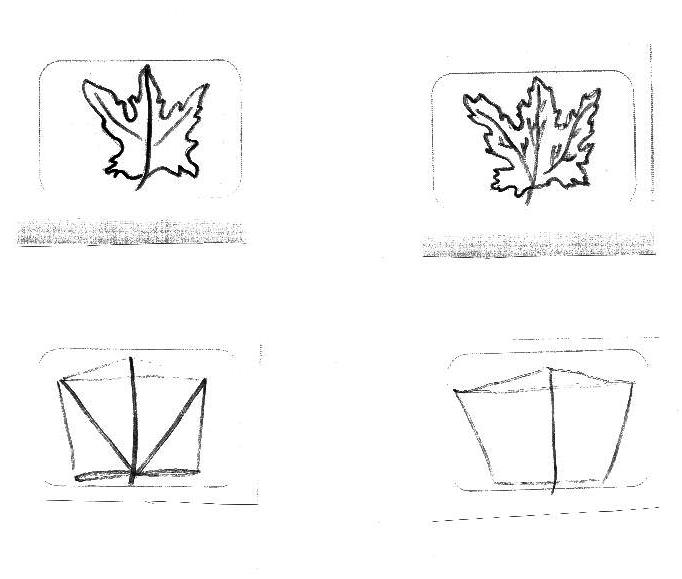 Тест 2 (декабрь)Назовите знаменитых художников-сказочников. ________________________________________________________________________________________________Художники-анималисты изображают на картинах:а) природу;б) портреты людей;в) животных;г) сказочные сюжеты.Соедини карточки с элементами узоров народных промыслов и их названия:ХОХЛОМА              ГЖЕЛЬ                  ГОРОДЕЦ                ДЫМКА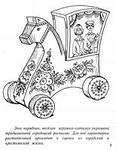 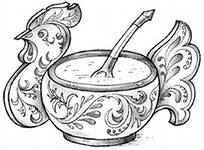 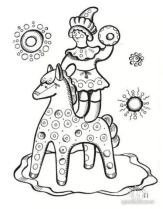 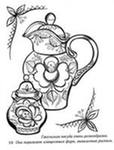 Соедини фамилии художников и названия их картин:И.И. Шишкин                         «Золотая осень»В.М.Васнецов                         «Корабельная роща»И.И.Левитан                            «Богатыри»Тест 3 (май)Выберите правильный ответ. 1. Рассмотри художественные материалы. Определи, в какой художественной деятельности их можно использовать. Соедини стрелками название  художественного материала и вид художественной деятельности, в которой используется этот материал. Художественные материалы  Карандаш                                             АппликацияБумага, ножницы, клей                       Лепка Пластилин                                            Декоративная росписьГуашь                                                    КонструированиеПастель                                                ЖивописьФломастеры, уголь                             РисованиеВиды художественной деятельности Карандаш аппликация Бумага, ножницы, клей           2. Какие цвета наиболее характерны для произведений гжельских мастеров:     а) Красный и золотой;           б) Желтый и черный;     в) Белый и синий;                  г) Оттенки зеленого. 3. В городецкой росписи преобладают  цвета:               а) белый, голубой, синий;      в) Черный, синий, зеленый;               б) Черный, красный, золотой;     г) Желтый, красный, зеленый. 4. Какой жанр является изображением картин природы:     а) пейзаж;      б) портрет;     в) натюрморт;     г) батальный. 5. Назови 3 основных  цвета в живописи:     а) красный, желтый, синий;      б) черный, белый, серый     в) оранжевый, фиолетовый, зеленый;     г) красный, желтый, зеленый 6. Воображаемая линия, которая отделяет небо от земли:     а) штрих;   б) горизонт;     в) тень;      г) граница.           7. Какой цвет является тёплым:      а) серый;         б) фиолетовый;      в) синий;         г) жёлтый. 8.  Какой жанр является изображением человека:      а) пейзаж;        б) портрет;      в) натюрморт;     г) батальный. 9.  Вдали предметы кажутся:      а) крупнее и бледнее;  в) мельче и ярче;      б) крупнее и ярче;    г) мельче и бледнее. 10. Художник-анималист изображает:       а) людей;                   в) животных;       б) предметы быта;    г) море. 11. Найди пару контрастных цветов:        а) красный и оранжевый;    в) чёрный и серый;        б) Красный и зелёный;        г) синий и фиолетовый. 12. Пейзажист – это       а) художник, пишущий портрет       б) художник график       в) художник, пишущий пейзаж 13. В анималистическом жанре изображают...       а) животных       б) боевые сражения       в) природу 14. Натюрморт - это...       а) изображение архитектуры       б) изображение живой натуры       в) изображение мертвой натуры 15. В переводе на русский язык слово анимал – означает       а) животное                                                                в) маленький       б) низенький                                                               г) большой3 классТест 1 (декабрь)I.       Прочитай задание, выбери правильный ответ и отметь его.1.      Украшение, узор и сочетание геометрических растительных и животных элементов ритмически повторяющихся - это: а) узор б) картина в) орнамент 2.       К какому жанру относится изображение птиц и животных? а) пейзаж б) натюрморт в) анималистический Кто такой живописец?а) Человек, умеющий писать.  б) Художникв) Писатель, пишущий живые, веселые рассказы.  г) Очень быстро и много рисующий человек.Керамическая ваза бело-синего цвета?а) Хохлома. б) Гжель. в) Жостово. г) Дымково5.       Узор «травка» к какому виду декоративно-прикладного искусства относится?А. Гжель.Б. Хохлома. В. Дымково. Г. Городец.Подпишите, какой вид изобразительного искусства изображён.Тест 2. (май)1.Назови цвета радуги. ________________________________________________________________________________________________________________________________2.Какая группа цветов основная: а) синий, оранжевый, бежевыйб) синий, красный, жёлтыйв) оранжевый, фиолетовый, красныйа) синий, оранжевый, бежевый б) синий, красный, жёлтый д) оранжевый, фиолетовый, голубой 3.  Перечисли: тёплые цвета______________________________________  холодные цвета_________________________________________________ 4.  Рисунки, созданные карандашом, тушью, углём называются: ___________________________а) живопись б) графика в) скульптура  5. Какой цвет получится при смешении этих цветов:Красный + синий =____________ Синий + жёлтый =_______________ Красный + белый =_____________  Красный + жёлтый = ____________Синий + белый = ___________ 6. Что такое цветовой круг. _________________________________________________а) расположение цветов по порядку б) размещение кисточек. в) смешение красок.   7. Как называется картина, на которой изображается природа?      ____________________ 8.Какой жанр переводится как «мёртвая натура»?  ___________________________ 9.Изображение лица человека это –  _________________________ 10.Найдите соответствие: Изображение человека                                          Архитектура Изображение природы                                          Натюрморт Проекты зданий                                                     Портрет Изображение «неживой природы»                      Пейзаж Украшение предметов                                           Скульптура Лепка человека и животных                                 Дизайн (декор) 11. Подчеркните музеи изобразительного искусства: Эрмитаж, Цирк, Третьяковская галерея, Кинотеатр, Лувр, Русский музей12. Творческая работа:Нарисовать своё настроение4 классТест (май)1. Какие краски, цвета называют тёплыми, а какие – холодными? (Укажи стрелками)тёплые                                                                  холодныекрасный        жёлтый      голубой      оранжевый       синий          фиолетовый      зелёный2. Какие жанры живописи ты знаешь?   (Напиши 2-3названия)_____________________________________________________________________________________3. Выбери правильный ответ для продолжения фразы:Натюрморт – это…а) изображение какой-либо местности, картин природы;б) изображение человека или группы людей;в) изображение предметов обихода, цветов, плодов4. Выбери правильный ответ для продолжения фразы:Очертание  предмета, подобное его тени – это…а) композиция;б) силуэт; в) штрих5.Расставь  цифры от 1 до 4, определив последовательность рисования шара: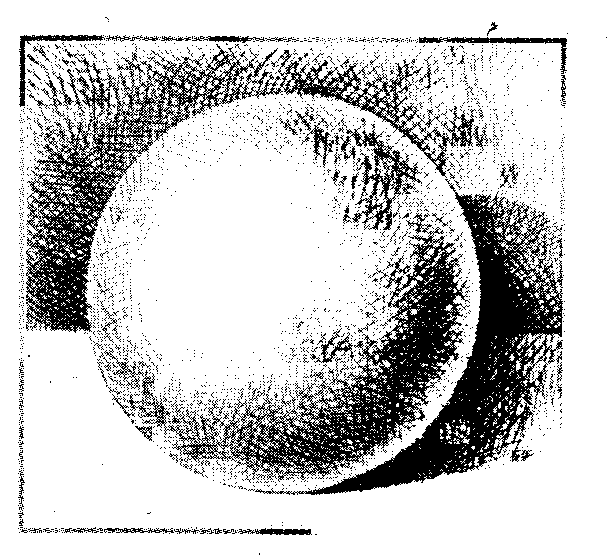 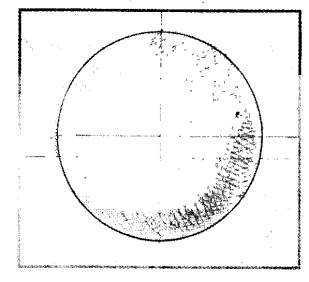 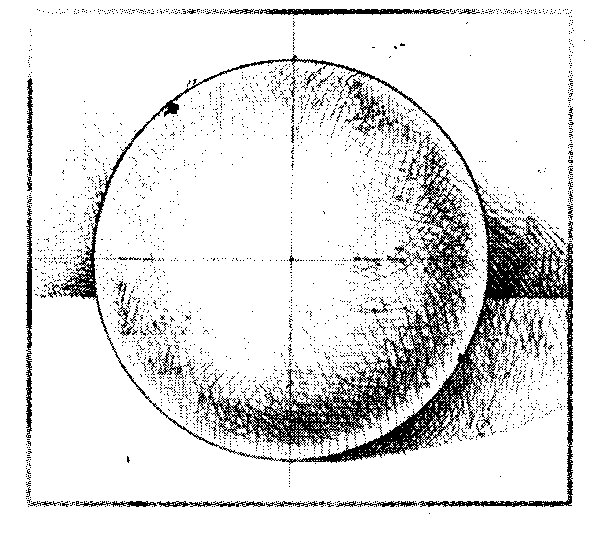 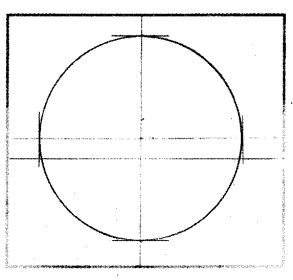 6. Назовите  1-2 знаменитых художников-портретистов ________________________________________________________________________7. Соедини карточки с элементами народного искусства и их названия:Павловопосадские платк      Богородские игрушки    Жостовские подносы         Резьба по дереву   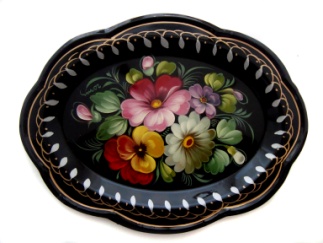 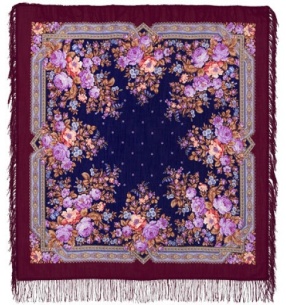 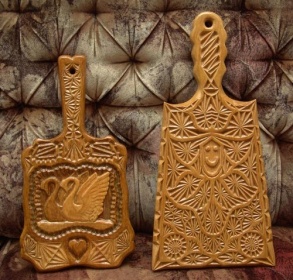 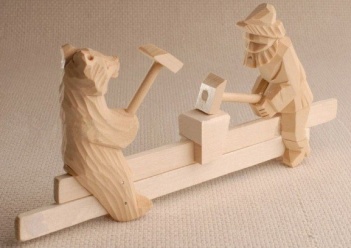 Приложение №3 Система оценки достижения планируемых результатов освоения предметаВ соответствии с федеральным государственным стандартом планируемые результаты конкретизируют и уточняют общее содержание личностных, метапредметных и предметных результатов обучения младших школьников по изобразительному искусству.Личностные результаты отражают систему ценностных ориентаций младшего школьника, его отношение к изучаемой образовательной области, личностные качества, которые проявляются и совершенствуются. Эти результаты не подлежат итоговой оценке в виде отметки и не являются критерием перевода учащегося.Результаты личностных достижений учащегося фиксируется учителем в двух документах: характеристике ученика и его портфолио.Оценка метапредметных результатов проводится в ходе комплексной проверочной работы на межпредметной основе. В этом случае выносится оценка сформированности большинства познавательных УУД и навыков работы с информацией, а также опосредованная оценка сформированности некоторых коммуникативных и регулятивных УУД.Объектом оценки предметных результатов служит способность обучающихся решать учебно-практические задачи. Оценка достижений предметных результатов ведётся как в ходе текущего и промежуточного оценивания. При этом итоговая оценка ограничивается контролем успешности усвоения действий, выполняемых обучающимися с предметным содержанием, отражающим опорную систему знаний учебного курса «Изобразительное искусство».1 классВ первом классе исключается система балльного (отметочного) оценивания. Допускается лишь словесная объяснительная оценка. Оцениванию не подлежат: темп работы ученика, личностные качества школьников, своеобразие их психических процессов (особенности памяти, внимания, восприятия, темп деятельности и др.). Используется «Алгоритм самооценки». В первом классе алгоритм состоит из 4 вопросов:Какое было дано задание? (Учимся вспоминать цель работы)Удалось выполнить задание? (Учимся сравнивать результат с целью)Задание выполнено верно или не совсем? (Учимся находить и признавать ошибки)Выполнил самостоятельно или с чьей-то помощью? (Учимся оценивать процесс) Успешность освоения учебной программы обучающихся в 1 классе оценивается следующими уровнями:Критерии оценивания предметных уменийВысокий уровень- поставленные задачи выполнены быстро и хорошо, без ошибок; работа выразительна и интересна.Средний уровень- поставленные задачи выполнены частично, работа не выразительна, в ней можно обнаружить грубые ошибки.Уровень ниже среднего- поставленные задачи не выполнены.2-4 классУспешность освоения учебных программ обучающихся 2 – 4 классов в соответствии с ФГОС НОО оценивается по пятибалльной шкале.Перевод отметки в пятибалльную шкалу осуществляется по следующей схеме:Критерии оценивания предметных уменийВысокий уровень- поставленные задачи выполнены быстро и хорошо, без ошибок; работа выразительна и интересна.Повышенный уровень- поставленные задачи выполнены быстро, но работа не выразительна, хотя и не имеет грубых ошибок.Средний уровень- поставленные задачи выполнены частично, работа не выразительна, в ней можно обнаружить грубые ошибки.Уровень ниже среднего- поставленные задачи не выполнены.Критерии оценивания предметных уменийОценка "5" - поставленные задачи выполнены быстро и хорошо, без ошибок; работа выразительна и интересна.Оценка "4" - поставленные задачи выполнены быстро, но работа не выразительна, хотя и не имеет грубых ошибок.Оценка "3" - поставленные задачи выполнены частично, работа не выразительна, в ней можно обнаружить грубые ошибки.Оценка "2" - поставленные задачи не выполнены.Критерии оценки устных индивидуальных и фронтальных ответовАктивность участия.Умение собеседника прочувствовать суть вопроса.Искренность ответов, их развернутость, образность, аргументированность.Самостоятельность.Оригинальность суждений.Критерии и система оценки творческой работыКак решена композиция: правильное решение композиции, предмета, орнамента (как организована плоскость листа, как согласованы между собой все компоненты изображения, как выражена общая идея и содержание).Владение техникой: как ученик пользуется художественными материалами, как использует выразительные художественные средства в выполнении задания.Общее впечатление от работы. Оригинальность, яркость и эмоциональность созданного образа, чувство меры в оформлении и соответствие оформления  работы. Аккуратность всей работы.Критерии оценки устных индивидуальных и фронтальных ответовАктивность участия.Умение собеседника прочувствовать суть вопроса.Искренность ответов, их развернутость, образность, аргументированность.Самостоятельность.Оригинальность суждений.Критерии и система оценки творческой работыКак решена композиция: правильное решение композиции, предмета, орнамента (как организована плоскость листа, как согласованы между собой все компоненты изображения, как выражена общая идея и содержание).Владение техникой: как ученик пользуется художественными материалами, как использует выразительные художественные средства в выполнении задания.Общее впечатление от работы. Оригинальность, яркость и эмоциональность созданного образа, чувство меры в оформлении и соответствие оформления  работы. Аккуратность всей работы.Формы контроля уровня обученностиВикториныКроссвордыОтчетные выставки творческих  (индивидуальных и коллективных) работТестированиеВиды   учебной   деятельности   учащихсяВыполнять  простейшие  исследования (наблюдать, сравнивать, сопоставлять);осуществлять практический поиск и открытие нового знания и умения;решение  доступных  творческих художественных задач (общий дизайн, оформление);простейшее проектирование (принятие идеи, поиск и отбор необходимой информации, окончательный образ объекта, определение особенностей объекта;                 №Название разделов1 класс2 класс3 класс4 класс1.Рисование с натуры77482.Рисование на темы, по памяти и представлению91613163.Декоративная работа12101084.Лепка3-315.Беседы2141Итого:33 часа34 часа34 часа34 часа№Название  разделаКол-вочасТема урокаДатаДатаПланируемые результатыПланируемые результатыПланируемые результаты№Название  разделаКол-вочасТема урокаПо плануПо фактуЛичностные    Предметные  Метапредметные1.Рисование с натуры1Чем и как работают художники «Волшебные краски»- учебно-познавательный интерес к новому учебному материалу;- правила работы с акварельными красками; - работать кистью и акварельными красками- осуществлять анализ объектов;- использовать речь для регуляции своего действия;2-3Декоративная работа1«Цветовой круг»- учебно-познавательный интерес к новому учебному материалу;- выполнять аппликацию из геометрических фигур, простых по форме цветов- осуществлять анализ объектов;- использовать речь для регуляции своего действия;2-3Декоративная работа1«Красивые цепочки»- чувства прекрасного и эстетического;- правила работы с гуашевыми красками;- уметь выполнять декоративные цепочки- строить монологическое высказывание;- создавать простые композиции на заданную тему;4.Рисование на темы, по памяти и представлению1«Волшебные краски осеннего дерева»- учебно-познавательный интерес к новому учебному материалу- передавать силуэтное изображение дерева с толстыми и тонкими ветками, осеннюю краску листьев и форму - осуществлять анализ объектов;- использовать речь для регуляции своего действия; строить алгоритм выполнения своей работы.5Беседа1Беседа по теме «Жанры изобразительного искусства и архитектура»учебно-познавательный интерес к новому учебному материалу6Лепка1 «Листья деревьев»«Овощи и фрукты»- учебно-познавательный интерес к новому учебному материалу- чувства прекрасного и эстетического;- правила работы с пластилином- самостоятельно работать с пластилином- осуществлять анализ объектов;- использовать речь для регуляции своего действия;7Беседа1Беседа по теме «Русское народно-декоративное прикладное искусство».Тест.- учебно-познавательный интерес к новому учебному материалу- прием выполнения узора на предметах декоративно- прикладного искусства, народные традиционные ремесла- осуществлять анализ объектов;- использовать речь для регуляции своего действия; строить алгоритм выполнения своей работы.8-13Декоративная работа1«Волшебные листья и ягоды». Хохломская роспись. «Волшебный узор»- учебно-познавательный интерес к новому учебному материалу- прием выполнения узора на предметах декоративно- прикладного искусства, народные традиционные ремесла- осуществлять анализ объектов;- использовать речь для регуляции своего действия; строить алгоритм выполнения своей работы.8-13Декоративная работа1Беседа  о красоте осенней природы «Краски осени». Рисование на тему «Сказка про осень»- учебно-познавательный интерес к новому учебному материалу- самостоятельно компоновать сюжетный рисунок- осуществлять анализ объектов;- использовать речь для регуляции своего действия; строить алгоритм выполнения своей работы.8-13Декоративная работа1Орнамент. «Чудо- платье»- правила и технику выполнения орнамента- осуществлять анализ объектов;- использовать речь для регуляции своего действия; строить алгоритм выполнения своей работы.8-13Декоративная работа1«Узор из кругов и треугольников»- чувства прекрасного и эстетического;- техника выполнения аппликации- строить монологическое высказывание; строить алгоритм выполнения своей работы.- создавать простые композиции на заданную тему;8-13Декоративная работа1Рисование с натуры «Праздничный флажок».Тест- чувства прекрасного и эстетического;- рисовать с натуры объекты прямоугольной формы с предварительным анализом пропорций, цветовой окраски- строить монологическое высказывание; строить алгоритм выполнения своей работы.- создавать простые композиции на заданную тему;Декоративная работа1Дымковская игрушка. «Праздничные краски узоров»- чувства прекрасного и эстетического;- выделять характерные особенности росписи дымковской игрушки- строить монологическое высказывание;- создавать простые композиции на заданную тему;14-17Рисование с натуры1«Новогодняя елка»- учебно-познавательный интерес к новому учебному материалу;- чувства прекрасного и эстетического;- выражать свои чувства, настроения с помощью цвета, насыщенности оттенков- осуществлять анализ объектов;Коммуникативные:- строить понятные для партнера понятия, учитывающие, что партнер знает и видит, а что нет;Рисование с натуры1«Игрушки на елку: бусы, шары»- учебно-познавательный интерес к новому учебному материалу;- чувства прекрасного и эстетического;- выражать свои чувства, настроения с помощью цвета, насыщенности оттенков- осуществлять анализ объектов;Коммуникативные:- строить понятные для партнера понятия, учитывающие, что партнер знает и видит, а что нет;Рисование с натуры1«Игрушки на елку: рыбки»- учебно-познавательный интерес к новому учебному материалу;- чувства прекрасного и эстетического;- выражать свои чувства, настроения с помощью цвета, насыщенности оттенков- осуществлять анализ объектов;Коммуникативные:- строить понятные для партнера понятия, учитывающие, что партнер знает и видит, а что нет;Рисование с натуры1«Ветки ели или сосны». «Красота лесной природы»- учебно-познавательный интерес к новому учебному материалу;- чувства прекрасного и эстетического;- выражать свои чувства, настроения с помощью цвета, насыщенности оттенков- осуществлять анализ объектов;Коммуникативные:- строить понятные для партнера понятия, учитывающие, что партнер знает и видит, а что нет;18Лепка1«Животные»- чувства прекрасного и эстетического;- лепить животных по памяти и представлению- создавать простые композиции на заданную тему;- использовать речь для регуляции своего действия;- задавать вопросы;19Рисование на тему, по представлению и по памяти1Беседа «Сказочные сюжеты в изобразительном искусстве и литературе». Русская народная сказка «Колобок»- чувства прекрасного и эстетического;- выполнять иллюстрации к народным сказкам- создавать простые композиции на заданную тему;- использовать речь для регуляции своего действия;- задавать вопросы;- строить алгоритм выполнения своей работы.20-21Декоративная работа1«Городецкая роспись»- учебно-познавательный интерес к новому учебному материалу;- чувства прекрасного и эстетического;- элементы цветочного узора, украшающего изделия мастеров Городца- выполнять городецкий узор, используя различные приемы рисования -строить алгоритм выполнения своей работы.Декоративная работа1Элементы городецкого растительного узора.  «Летняя сказка зимой»- учебно-познавательный интерес к новому учебному материалу;- чувства прекрасного и эстетического;- элементы цветочного узора, украшающего изделия мастеров Городца- выполнять городецкий узор, используя различные приемы рисования -строить алгоритм выполнения своей работы.22-23Рисование на темы, по памяти и представлению1«Мы рисуем зимние деревья»- учебно-познавательный интерес к новому учебному материалу;- чувства прекрасного и эстетического;- линии и пятна как художественно – выразительных средствах живописи- создавать простые композиции на заданную тему;- видеть, чувствовать и изображать красоту природы;- использовать речь для регуляции своего действия;Рисование на темы, по памяти и представлению1«Красавица зима»- учебно-познавательный интерес к новому учебному материалу;- чувства прекрасного и эстетического;- самостоятельно выбирать материал для творческой работы- создавать простые композиции на заданную тему;- видеть, чувствовать и изображать красоту природы;- использовать речь для регуляции своего действия;24-25Декоративная работа1Гжель. Рисование декоративных элементов росписи «Синие узоры на белоснежном  фоне»- учебно-познавательный интерес к новому учебному материалу;- чувства прекрасного и эстетического;- элементы растительного узора гжельской керамики;- составлять узор декоративных цветов и листьев- строить понятные для партнера понятия, учитывающие, что партнер знает и видит, а что нет;1Гжель. Составление эскиза узора из декоративных цветов, листьев для украшения тарелочки «Синее чудо»- элементы растительного узора гжельской керамики;- составлять узор декоративных цветов и листьев- строить понятные для партнера понятия, учитывающие, что партнер знает и видит, а что нет;26-27Рисование на темы, по памяти и представлению1Беседа: «Сказочные сюжеты в изобразительном искусстве и литературе». Русская народная сказка «Маша и медведь»- учебно-познавательный интерес к новому учебному материалу;- чувства прекрасного и эстетического;-названия сказочных полотен русских художников- осуществлять анализ объектов;Коммуникативные:- строить понятные для партнера понятия, учитывающие, что партнер знает и видит, а что нет;Рисование на темы, по памяти и представлению1Беседа: «Двенадцать месяцев в творчестве  художника-пейзажиста Бориса Щербакова»- выразить свое отношение к произведениям изобразительного искусства- осуществлять анализ объектов;Коммуникативные:- строить понятные для партнера понятия, учитывающие, что партнер знает и видит, а что нет;28Лепка1Лепка птиц по памяти и представлению- давать эстетическую оценку и выражать свое отношение;- лепить птиц по памяти и представлению- осуществлять анализ объектов;- использовать речь для регуляции своего действия;29-31Рисование на темы, по памяти и представлению1Беседа о красоте весенней природы. Рисование «Весенний день»- учебно-познавательный интерес к новому учебному материалу;- чувства прекрасного и эстетического;- творчество русских художников-пейзажистов- осуществлять анализ объектов;- видеть, чувствовать и изображать красоту природы;- использовать речь для регуляции своего действия;Рисование на темы, по памяти и представлению1«Праздничный салют»- учебно-познавательный интерес к новому учебному материалу;- чувства прекрасного и эстетического;- рисовать праздничный салют, используя различные техники рисования- осуществлять анализ объектов;- видеть, чувствовать и изображать красоту природы;- использовать речь для регуляции своего действия;Рисование на темы, по памяти и представлению1«Бабочка»- учебно-познавательный интерес к новому учебному материалу;- чувства прекрасного и эстетического;- последовательно проводить работу над рисунком по представлению- осуществлять анализ объектов;- использовать речь для регуляции своего действия;32-33Рисование с натуры1«Красота вокруг нас»- чувства прекрасного и эстетического;- рисовать  с натуры разнообразные цветы; передавать форму. Цветовые оттенки- создавать простые композиции на заданную тему;- использовать речь для регуляции своего действия;- задавать вопросы/342Аппликация «Мой любимый цветок». Тест -технику выполнения аппликации; - составлять растительную композицию- создавать простые композиции на заданную тему;- использовать речь для регуляции своего действия;- задавать вопросы/№п/пНазвание  разделаКол-во часовТема урокаРешаемые проблемы       ПонятияПЛАНИРУЕМЫЕ РЕЗУЛЬТАТЫПЛАНИРУЕМЫЕ РЕЗУЛЬТАТЫПЛАНИРУЕМЫЕ РЕЗУЛЬТАТЫДатаДата№п/пНазвание  разделаКол-во часовТема урокаРешаемые проблемы       ПонятияЛичностные результатыПредметные результатыМетапредметныеПо плануПо факту1Рисование с натуры1Тёплые и холодные  цвета в живописи.Рисование с натуры «Дары осени»Знакомство с натюрмортом. Изучение формы овощей и фруктовНатюрмортучебно-познавательный интерес к новому учебному материалу и способам решения новой задачи.Научиться различать основные и составные, холодные и тёплые тона; выполнять рисунок с натуры; работать кистью и акварели.-организовывать своё рабочее место и работу.-принимает и сохраняет учебную задачу.-осуществляет выбор наиболее эффективных способов решения задач.-формулирует собственное мнение и позицию;-задаёт вопросы, необходимые для организации собственной деятельности.2-3Декоративная работа1Орнамент из геометрических фигур.Декоративная работа «Весёлые узоры»Как выполнить орнамент из геометрических фигур?Орнамент - учебно-познавательный интерес к новому учебному материалу и способам решения новой задачи.Научиться выполнять орнамент из геометрических фигур, простых по форме цветов.-организовывать своё рабочее место и работу.-принимает и сохраняет учебную задачу.-проявляет познавательную инициативу  в  учебном сотрудничестве.-создаёт и преобразовывает модели и схемы для решения задач.-осуществляет взаимный контроль и оказывает в сотрудничестве необходимую помощь.2-3Декоративная работа1 «Осенний узор».  Узор в полосе Как выполнить узор в полосе?Орнамент - учебно-познавательный интерес к новому учебному материалу и способам решения новой задачи.Научиться выполнять декоративные цепочки из растительного орнамента; работать гуашевыми красками-организовывать своё рабочее место и работу.-принимает и сохраняет учебную задачу.-проявляет познавательную инициативу  в  учебном сотрудничестве.-создаёт и преобразовывает модели и схемы для решения задач.-осуществляет взаимный контроль и оказывает в сотрудничестве необходимую помощь.4-5Рисование на тему, по памяти и представле-нию.  2 «В гостях у осени»Как правильно скомпоновать сюжетный рисунок?Сюжет Самостоятельно определять и объяснять свои чувства и ощущения, возникающие в результате созерцания, рассуждения, обсуждения, самыепростые общие для всех людей правила поведения (основыобщечеловеческих нравственных ценностей);Научиться последовательно проводить работу над рисунком по памяти и представлению. Иметь представление о произведениях изобразительного искусства.- определять и формулировать цель деятельности на уроке с помощьюучителя;- учиться высказывать своё предположение (версию) на основе работы с иллюстрацией учебника:- учиться готовить рабочее место и выполнять практическую работу попредложенному учителем плану с опорой на образцы, рисунки учебника.ориентироваться в своей системе знаний: отличать новое от уже  известного с помощью учителя; - добывать новые знания: находить ответы на вопросы, используя учебник, свой жизненный опыт и информацию, полученную на уроке; - донести свою позицию до других: оформлять свою мысль в рисунках, доступных для изготовления изделиях;- слушать и понимать речь других.4-5Рисование на тему, по памяти и представле-нию.  2 «В гостях у осени»Как правильно скомпоновать сюжетный рисунок?Сюжет Самостоятельно определять и объяснять свои чувства и ощущения, возникающие в результате созерцания, рассуждения, обсуждения, самыепростые общие для всех людей правила поведения (основыобщечеловеческих нравственных ценностей);Научиться последовательно проводить работу над рисунком по памяти и представлению. Иметь представление о произведениях изобразительного искусства.- определять и формулировать цель деятельности на уроке с помощьюучителя;- учиться высказывать своё предположение (версию) на основе работы с иллюстрацией учебника:- учиться готовить рабочее место и выполнять практическую работу попредложенному учителем плану с опорой на образцы, рисунки учебника.ориентироваться в своей системе знаний: отличать новое от уже  известного с помощью учителя; - добывать новые знания: находить ответы на вопросы, используя учебник, свой жизненный опыт и информацию, полученную на уроке; - донести свою позицию до других: оформлять свою мысль в рисунках, доступных для изготовления изделиях;- слушать и понимать речь других.6Рисование с натуры1 «Красота осенних деревьев»Как правильно изобразить осенние деревья?Самостоятельно определять и объяснять свои чувства и ощущения, возникающие в результате созерцания, рассуждения, обсуждения, самыепростые общие для всех людей правила поведения (основыобщечеловеческих нравственных ценностей);Научиться  анализировать специфические свойства акварели и гуаши; передавать в работе эмоции и  эстетические  чувства.- определять и формулировать цель деятельности на уроке с помощью учителя; - проговариватьпоследовательность действий на уроке; - учиться готовить рабочее место и выполнять практическую работу попредложенному учителем плану- перерабатывать полученную информацию: делать выводы в результате совместной работы всего класса;- перерабатывать полученную информацию: сравнивать и группировать  предметы и их образы;- донести свою позицию до других: оформлять свою мысль в рисунках, доступных для изготовления изделиях;7-13Декоративная работа1Красота гжельских узоров Творческая работа «Волшебная тарелка»Выбор и применение выразительных средств  для реализации собственного замысла в рисунке.Гжель - называть и объяснять свои чувства и ощущения от созерцаемых  произведений искусства;Научиться  выполнять узор в полосе, используя линии, мазки, точки как приёмы рисования кистью декоративных элементов.- учиться готовить рабочее место и выполнять практическую работу посовместно составленному с  учителем плану;- учиться совместно с учителем и другими учениками даватьэмоциональную оценку деятельности класса на уроке (средством формирования этих действий служит технология оценки учебных успехов).ориентироваться в своей системе знаний: отличать новое от ужеизвестного с помощью учителя; - перерабатывать полученную информацию: сравнивать и группировать  предметы и их образы;- преобразовывать информацию из одной формы в другую – изделия,художественные образы.- донести свою позицию до других: оформлять свою мысль в рисунках, доступных для изготовления изделиях;-задавать вопросы, необходимые для организации собственной деятельности.7-13Декоративная работа1Орнамент из цветов, листьев, бабочек для украшения коврика «Узор в полосе»Освоение основ декоративно-прикладного искусства.Декоративно-приклад-ное искусство     Научиться выполнять кистью простейшие элементы растительного узора для украшения коврика. - учиться готовить рабочее место и выполнять практическую работу посовместно составленному с  учителем плану;- учиться совместно с учителем и другими учениками даватьэмоциональную оценку деятельности класса на уроке (средством формирования этих действий служит технология оценки учебных успехов).ориентироваться в своей системе знаний: отличать новое от ужеизвестного с помощью учителя; - перерабатывать полученную информацию: сравнивать и группировать  предметы и их образы;- преобразовывать информацию из одной формы в другую – изделия,художественные образы.- донести свою позицию до других: оформлять свою мысль в рисунках, доступных для изготовления изделиях;-задавать вопросы, необходимые для организации собственной деятельности.1Декоративная работа «Мы рисуем сказочную птицу». Тест Как стилизовать  формы животного мира в декоративные?Декоративно-приклад-ное искусство     - самостоятельно определять и объяснять свои чувства и ощущения, возникающие в результате созерцания, рассуждения, обсуждения, самыепростые общие для всех людей правила поведения (основыобщечеловеческих нравственных ценностей);Научиться стилизовать  формы животного мира в декоративные. Ознакомиться с произведениями иллюстратора детских книг Е. Чарушина.- с помощью учителя объяснять выбор наиболее подходящих для выполнения задания материалов и инструментов;проговаривать последовательность действий на уроке; - учиться совместно с учителем и другими учениками давать эмоциональную оценку деятельности класса на уроке (средством формирования этих действий служит технология оценки учебных успехов).- добывать новые знания: находить ответы на вопросы, используя учебник, свой жизненный опыт и информацию, полученную на уроке;- перерабатывать полученную информацию: сравнивать и группировать  предметы и их образы;- преобразовывать информацию из одной формы в другую – изделия,художественные образы.- донести свою позицию до других: оформлять свою мысль в рисунках, доступных для изготовления изделиях;- слушать и понимать речь других.Декоративная работа1Жостовская  роспись. Творческая работа «Букеты цветов на подносе»Выбор и применение выразительных средств  для реализации собственного замысла в рисунке.Жостовская  роспись.- называть и объяснять свои чувства и ощущения от созерцаемых   произведений искусства.Научиться выделять элементы узора в изделии; правилам и технике выполнения жостовской  росписи.- с помощью учителя объяснять выбор наиболее подходящих для  выполнения задания материалов и инструментов;- учиться готовить рабочее место и выполнять практическую работу посоставленному вместе с учителем плану с опорой на образцы, рисунки учебника;перерабатывать полученную информацию: сравнивать и группировать  предметы и их образы;- преобразовывать информацию из одной формы в другую – изделия,художественные образы.- донести свою позицию до других: оформлять свою мысль в рисунках,  доступных для изготовления изделиях;Декоративная работа2Орнамент. Творческая работа.  «Украшаем варежки узором из геометрических фигур»Составить свой геометрический узор.Орнамент-учебно-познавательный интерес к новому учебному материалу и способам решения новой задачи.Научиться правилам и технике выполнения узоров из геометрических фигур.-умеет организовывать своё рабочее место и работу.-принимает и сохраняет учебную задачу.перерабатывать полученную информацию: сравнивать и группировать  предметы и их образы;- преобразовывать информацию из одной формы в другую – изделия,художественные образы.- донести свою позицию до других: оформлять свою мысль в рисунках,  доступных для изготовления изделиях;:- слушать и понимать речь других.Декоративная работа1Полхов-майданские мастера. Русская матрёшка. Творческая работа «Праздничные краски русской матрёшки»Какие характерные особенности росписи полхово-майданских мастеров?Полхов-майдан-учебно-познавательный интерес к новому учебному материалу и способам решения новой задачи.Научиться  выделять характерные особенности росписи    полхово-майданских мастеров; рисовать кистью элементы узора русской матрёшки.- выполнять контроль точности разметки деталей с помощью шаблона (средством для формирования этих действий служит технология  продуктивной художественно-творческой деятельности);- с помощью учителя объяснять выбор наиболее подходящих для выполнения задания материалов и инструментов;ориентироваться в своей системе знаний: отличать новое от ужеизвестного с помощью учителя; - перерабатывать полученную информацию: сравнивать и группировать  предметы и их образы;-формулирует собственное мнение и позицию;-задаёт вопросы, необходимые для организации собственной деятельности.14-15Рисование на тему, по представле-нию и по памяти2Рисование по представлению и по памяти деда Мороза и Снегурочки.-учебно-познавательный интерес к новому учебному материалу и способам решения новой задачи.-умеет организовывать своё рабочее место и работу.-принимает и сохраняет учебную задачу.П.:- ориентироваться в своей системе знаний: отличать новое от ужеизвестного с помощью учителя; - перерабатывать полученную информацию: сравнивать и группировать  предметы и их образы;- донести свою позицию до других: оформлять свою мысль в рисунках, доступных для изготовления изделиях;- слушать и понимать речь других.14-15Рисование на тему, по представле-нию и по памяти2Рисование по представлению и по памяти деда Мороза и Снегурочки.-учебно-познавательный интерес к новому учебному материалу и способам решения новой задачи.-умеет организовывать своё рабочее место и работу.-принимает и сохраняет учебную задачу.П.:- ориентироваться в своей системе знаний: отличать новое от ужеизвестного с помощью учителя; - перерабатывать полученную информацию: сравнивать и группировать  предметы и их образы;- донести свою позицию до других: оформлять свою мысль в рисунках, доступных для изготовления изделиях;- слушать и понимать речь других.16Рисование с натуры1Ёлочные игрушки. ТестИзображение с натурыНатура -учебно-познавательный интерес к новому учебному материалу и способам решения новой задачи Научиться правилам рисования с натуры; изображать форму, общее пространственное расположение, пропорции, цвет;Сравнивать различные виды и жанры изобразительного искусства; использовать художественные материалы.- с помощью учителя объяснять выбор наиболее подходящих для  выполнения задания материалов и инструментов;- учиться готовить рабочее место и выполнять практическую работу посоставленному вместе с учителем плану с опорой на образцы, рисунки учебника;перерабатывать полученную информацию: сравнивать и группировать  предметы и их образы;- преобразовывать информацию из одной формы в другую – изделия,художественные образы.-формулирует собственное мнение и позицию;-задаёт вопросы, необходимые для организации собственной деятельности17Рисование с натуры1Рисование с натуры ветки ели или сосны с шишками.Как нарисовать ветку хвойного дерева?Натура -учебно-познавательный интерес к новому учебному материалу и способам решения новой задачи Научиться рисовать ветку хвойного дерева, точно передавая её характерные особенности – форму, величину, расположение игл.-умеет организовывать своё рабочее место и работу.-принимает и сохраняет учебную задачу.перерабатывать полученную информацию: сравнивать и группировать  предметы и их образы;- преобразовывать информацию из одной формы в другую – изделия,художественные образы.-формулирует собственное мнение и позицию;-задаёт вопросы, необходимые для организации собственной деятельности18Декоративная работа1Дымковская игрушка. Творческая работа «Барыня»Передача настроения в творческой работе с помощью цвета, композиции, объёма, материала.Дымковс-кая игрушка-учебно-познавательный интерес к новому учебному материалу и способам решения новой задачи Научиться правилам и технике выполнения росписи дымковской игрушки.- с помощью учителя объяснять выбор наиболее подходящих для  выполнения задания материалов и инструментов;- учиться готовить рабочее место и выполнять практическую работу посоставленному вместе с учителем плану с опорой на образцы, рисунки учебника;- добывать новые знания: находить ответы на вопросы, используя учебник, свой жизненный опыт и информацию, полученную на уроке;- донести свою позицию до других: оформлять свою мысль в рисунках, доступных для изготовления изделиях;- слушать и понимать речь других.19Рисование на тему, по представлению и по памяти1Рисование на свободную темуПередача настроения в творческой работе-учебно-познавательный интерес к новому учебному материалу и способам решения новой задачи Научиться передаче логической связи между изображаемыми объектами композиции, проявлению фантазии.-организовывать своё рабочее место и работу.-принимает и сохраняет учебную задачу.перерабатывать полученную информацию: сравнивать и группировать  предметы и их образы;- преобразовывать информацию из одной формы в другую – изделия,художественные образы.-формулирует собственное мнение и позицию;-задаёт вопросы, необходимые для организации собственной деятельности.20-21Рисование на тему, по представлению и по памяти2Мы готовимся к рисованию сказкиКто такие анималисты?Анималисты -учебно-познавательный интерес к новому учебному материалу и способам решения новой задачи Научиться  анализу и сравнению формы птиц; изображать форму, строение и цветовую окраску оперения птиц.- с помощью учителя объяснять выбор наиболее подходящих для  выполнения задания материалов и инструментов;- учиться готовить рабочее место и выполнять практическую работу посоставленному вместе с учителем плану с опорой на образцы, рисунки учебника;- добывать новые знания: находить ответы на вопросы, используя учебник, свой жизненный опыт и информацию, полученную на уроке;- донести свою позицию до других: оформлять свою мысль в рисунках, доступных для изготовления изделиях;- слушать и понимать речь других.20-21Рисование на тему, по представлению и по памяти2Мы готовимся к рисованию сказкиКто такие анималисты?Анималисты -учебно-познавательный интерес к новому учебному материалу и способам решения новой задачи Научиться  анализу и сравнению формы птиц; изображать форму, строение и цветовую окраску оперения птиц.- с помощью учителя объяснять выбор наиболее подходящих для  выполнения задания материалов и инструментов;- учиться готовить рабочее место и выполнять практическую работу посоставленному вместе с учителем плану с опорой на образцы, рисунки учебника;- добывать новые знания: находить ответы на вопросы, используя учебник, свой жизненный опыт и информацию, полученную на уроке;- донести свою позицию до других: оформлять свою мысль в рисунках, доступных для изготовления изделиях;- слушать и понимать речь других.22-23Рисование на тему, по представлению и по памяти2Иллюстрирование русской народной сказки «Гуси-Лебеди»Иллюстрирование сказки. Выражение своего отношения к произведению изобразительного искусства.Иллюстрация -учебно-познавательный интерес к новому учебному материалу и способам решения новой задачи Научиться передаче логической связи между изображаемыми объектами композиции, проявлению фантазии; развитие эмоциональной отзывчивости на красоту мира сказок.-умеет организовывать своё рабочее место и работу.-принимает и сохраняет учебную задачу.перерабатывать полученную информацию: сравнивать и группировать  предметы и их образы;преобразовывать информацию из одной формы в другую – изделия,художественные образы.-формулирует собственное мнение и позицию;-задаёт вопросы, необходимые для организации собственной деятельности22-23Рисование на тему, по представлению и по памяти2Иллюстрирование русской народной сказки «Гуси-Лебеди»Иллюстрирование сказки. Выражение своего отношения к произведению изобразительного искусства.Иллюстрация -учебно-познавательный интерес к новому учебному материалу и способам решения новой задачи Научиться передаче логической связи между изображаемыми объектами композиции, проявлению фантазии; развитие эмоциональной отзывчивости на красоту мира сказок.-умеет организовывать своё рабочее место и работу.-принимает и сохраняет учебную задачу.перерабатывать полученную информацию: сравнивать и группировать  предметы и их образы;преобразовывать информацию из одной формы в другую – изделия,художественные образы.-формулирует собственное мнение и позицию;-задаёт вопросы, необходимые для организации собственной деятельности24Рисование на тему, по представлению и по памяти1Рисование  поздравительной открытки к  «Дню защитника Отечества»Передача настроения в творческой работе с помощью цвета, композиции, пространства. -учебно-познавательный интерес к новому учебному материалу и способам решения новой задачи Научиться самостоятельно выбирать материал для творческой работы; передавать в тематических рисунках пространственные отношения; правильно разводить и смешивать акварельные краски.-умеет организовывать своё рабочее место и работу.-принимает и сохраняет учебную задачу.перерабатывать полученную информацию: сравнивать и группировать  предметы и их образы;преобразовывать информацию из одной формы в другую – изделия,художественные образы.-формулирует собственное мнение и позицию;-задаёт вопросы, необходимые для организации собственной деятельности.25Рисование на тему, по представлению и по памяти1Рисование портрета мамы к празднику 8  мартаКак нарисовать портретпортрет-учебно-познавательный интерес к новому учебному материалу и способам решения новой задачи Научиться самостоятельно выбирать материал для творческой работы; передавать в тематических рисунках пространственные отношения; правильно разводить и смешивать акварельные краски-умеет организовывать своё рабочее место и работу.-принимает и сохраняет учебную задачу.перерабатывать полученную информацию: сравнивать и группировать  предметы и их образы;- преобразовывать информацию из одной формы в другую – изделия,художественные образы.-формулирует собственное мнение и позицию;-задаёт вопросы, необходимые для организации собственной деятельности.26-27Рисование с натуры2Выполнение коллективной работы. Рисование с натуры цветов Передача настроения в творческой работе-учебно-познавательный интерес к новому учебному материалу и способам решения новой задачи Научиться выполнять коллективную творческую работу; самостоятельно выбирать материал для творческой работы.-умеет организовывать своё рабочее место и работу.-принимает и сохраняет учебную задачу.перерабатывать полученную информацию: сравнивать и группировать  предметы и их образы;преобразовывать информацию из одной формы в другую – изделия,художественные образы.-формулирует собственное мнение и позицию;-задаёт вопросы, необходимые для организации собственной деятельности.26-27Рисование с натуры2Выполнение коллективной работы. Рисование с натуры цветов Передача настроения в творческой работе-учебно-познавательный интерес к новому учебному материалу и способам решения новой задачи Научиться выполнять коллективную творческую работу; самостоятельно выбирать материал для творческой работы.-умеет организовывать своё рабочее место и работу.-принимает и сохраняет учебную задачу.перерабатывать полученную информацию: сравнивать и группировать  предметы и их образы;преобразовывать информацию из одной формы в другую – изделия,художественные образы.-формулирует собственное мнение и позицию;-задаёт вопросы, необходимые для организации собственной деятельности.28Беседа1Беседа на тему «Главные художественные музеи мира»-учебно-познавательный интерес к новому учебному материалу -принимает и сохраняет учебную задачу.29Рисование на тему, по представлению и по памяти1Иллюстрирование произведений литературы «Берёза»       С. ЕсенинРодная природа в творчестве русских художников.Пейзаж -учебно-познавательный интерес к новому учебному материалу и способам решения новой задачи Научиться самостоятельно выполнять композицию иллюстрации; выделять главное в рисунке; передавать в тематических рисунках пространственные отношения; правильно разводить и смешивать акварельные и гуашевые краски.-организовывать своё рабочее место и работу.-принимает и сохраняет учебную задачу.П.:- перерабатывать полученную информацию: сравнивать и группировать  предметы и их образы;- преобразовывать информацию из одной формы в другую – изделия,художественные образы.-формулирует собственное мнение и позицию;-задаёт вопросы, необходимые для организации собственной деятельности.30Рисование на тему, по представлению и по памяти1Рисование  пасхального яичка -учебно-познавательный интерес к новому учебному материалу и способам решения новой задачи Научиться передаче логической связи между изображаемыми объектами композиции, проявлению фантазии.-организовывать своё рабочее место и работу.-принимает и сохраняет учебную задачу.П.:- перерабатывать полученную информацию: сравнивать и группировать  предметы и их образы;- преобразовывать информацию из одной формы в другую – изделия,художественные образы.-формулирует собственное мнение и позицию;-задаёт вопросы, необходимые для организации собственной деятельности.31Рисование на тему, по представлению и по памяти1Рисование на тему «Силуэты животных»Как правильно нарисовать силуэт животного?Художник - анималист-учебно-познавательный интерес к новому учебному материалу и способам решения новой задачи Научиться рисовать силуэты животных; передавать свои наблюдения и переживания в рисунке.- с помощью учителя объяснять выбор наиболее подходящих для  выполнения задания материалов и инструментов;- учиться готовить рабочее место и выполнять практическую работу посоставленному вместе с учителем плану с опорой на образцы, рисунки учебника;- добывать новые знания: находить ответы на вопросы, используя учебник, свой жизненный опыт и информацию, полученную на уроке;- донести свою позицию до других: оформлять свою мысль в рисунках, доступных для изготовления изделиях;- слушать и понимать речь других.32Рисование на тему, по представлению и по памяти1Рисование на тему «День победы» «праздничный салют»Передача настроения в творческой работесамостоятельно определять и объяснять свои чувства и ощущения, возникающие в результате созерцания, рассуждения, обсуждения, самыепростые общие для всех людей правила поведения (основыобщечеловеческих нравственных ценностей);Научиться рисовать праздничный салют, используя различные техники рисования; передавать в тематических рисунках пространственные отношения.- определять и формулировать цель деятельности на уроке с помощьюучителя;- учиться готовить рабочее место ориентироваться в своей системе знаний: отличать новое от уже  известного с помощью учителя; - добывать новые знания: находить ответы на вопросы, используя учебник, свой жизненный опыт и информацию, полученную на уроке; - донести свою позицию до других: оформлять свою мысль в рисунках, доступных для изготовления изделиях;- слушать и понимать речь других.33Рисование с натуры1Рисование с натуры «Красота вокруг нас»Изображение с натуры, по памяти и воображению.самостоятельно определять и объяснять свои чувства и ощущения, возникающие в результате созерцания, рассуждения, обсуждения, самыепростые общие для всех людей правила поведения (основыобщечеловеческих нравственных ценностей);Научиться рисовать с натуры разнообразные цветы; сравнивать различные жанры и виды изобразительного искусства; использовать художественные материалы.- определять и формулировать цель деятельности на уроке с помощьюучителя;- учиться высказывать своё предположение (версию) на основе работы с иллюстрацией учебника:- учиться готовить рабочее место и выполнять практическую работу попредложенному учителем плану с опорой на образцы, рисунки учебника.ориентироваться в своей системе знаний: отличать новое от уже  известного с помощью учителя; - добывать новые знания: находить ответы на вопросы, используя учебник, свой жизненный опыт и информацию, полученную на уроке; - донести свою позицию до других: оформлять свою мысль в рисунках, доступных для изготовления изделиях;- слушать и понимать речь других.34Рисование на тему, по представлению и по памяти1Рисование на свободную тему. ТестПередача настроения в творческой работесамостоятельно определять и объяснять свои чувства и ощущения, возникающие в результате созерцания, рассуждения, обсуждения, самыепростые общие для всех людей правила поведения (основыобщечеловеческих нравственных ценностей);Научиться передаче логической связи между изображаемыми объектами композиции, проявлению фантазии.- определять и формулировать цель деятельности на уроке с помощьюучителя;- учиться высказывать своё предположение (версию) на основе работы с иллюстрацией учебника:- учиться готовить рабочее место и выполнять практическую работу попредложенному учителем плану с опорой на образцы, рисунки учебника.ориентироваться в своей системе знаний: отличать новое от уже  известного с помощью учителя; - добывать новые знания: находить ответы на вопросы, используя учебник, свой жизненный опыт и информацию, полученную на уроке; - донести свою позицию до других: оформлять свою мысль в рисунках, доступных для изготовления изделиях;- слушать и понимать речь других.№Тема урокаДата по планупо фактуЭлементы содержанияВиды учебной деятельностиТребования к уровню подготовки учащихся1Рисование на тему,  по памяти и по представлению.Прощаемся с тёплым летом.Передача простых форм, общее пространственное положение, основной цвет предметов. Разводить и смешивать краски.Последовательность выполнения рисунка насекомого. Самостоятельная работа.-названия главных и составных цветов, правила смешения цветов, о цветовом контрасте.-отражать в рисунке природные явления; анализировать форму, цвет, пропорции и пространственное расположение предметов; -высказывать свои впечатления о сказочных сюжетах в изобразительном искусстве; рассказывать о художниках – иллюстраторах, их творчестве.2Рисование с натуры.Осенние листья сложной формы (карандаш, акварель). Передача простых форм, общее пространственное положение, основной цвет предметов. Разводить и смешивать краски.Анализ произведений изобразительного искусства. Выполнение рисунков листьев дуба и клена (карандаш).-названия главных и составных цветов, правила смешения цветов, о цветовом контрасте.-отражать в рисунке природные явления; анализировать форму, цвет, пропорции и пространственное расположение предметов; -высказывать свои впечатления о сказочных сюжетах в изобразительном искусстве; рассказывать о художниках – иллюстраторах, их творчестве.3Лепка Осенние листья сложной формы Передача простых форм, общее пространственное положение, основной цвет предметов. Разводить и смешивать краски.Анализ произведений изобразительного искусства. Выполнение рисунков листьев дуба и клена (акварель).-названия главных и составных цветов, правила смешения цветов, о цветовом контрасте.-отражать в рисунке природные явления; анализировать форму, цвет, пропорции и пространственное расположение предметов; -высказывать свои впечатления о сказочных сюжетах в изобразительном искусстве; рассказывать о художниках – иллюстраторах, их творчестве.4-5Декоративная работа.Русская матрёшка в осеннем уборе (карандаш). Названия главных и составных цветов, правила смешения цветов. Правильно держать лист бумаги и карандаш.Свободно работать карандашом – без напряжения проводить линии в нужных направлениях, не вращая при этом лист бумагиРазводить и смешивать краски, ровно закрывать ими нужную поверхность.Применять приёмы рисования кистью. Правила смешения цветов.Анализ произведений декоративно-прикладного искусства. Выполнение рисунка матрешки (карандаш)-названия главных и составных цветов, правила смешения цветов, о цветовом контрасте.-отражать в рисунке природные явления; анализировать форму, цвет, пропорции и пространственное расположение предметов; -высказывать свои впечатления о сказочных сюжетах в изобразительном искусстве; рассказывать о художниках – иллюстраторах, их творчестве.4-5Декоративная работа.Русская матрёшка в осеннем уборе Названия главных и составных цветов, правила смешения цветов. Правильно держать лист бумаги и карандаш.Свободно работать карандашом – без напряжения проводить линии в нужных направлениях, не вращая при этом лист бумагиРазводить и смешивать краски, ровно закрывать ими нужную поверхность.Применять приёмы рисования кистью. Правила смешения цветов.Матрешки из Загорска, Семенова, Полох-Майдана. Выполнение рисунка матрешки (гуашь).-названия главных и составных цветов, правила смешения цветов, о цветовом контрасте.-отражать в рисунке природные явления; анализировать форму, цвет, пропорции и пространственное расположение предметов; -высказывать свои впечатления о сказочных сюжетах в изобразительном искусстве; рассказывать о художниках – иллюстраторах, их творчестве.6Лепка Дары осеннего сада и огорода Названия главных и составных цветов, правила смешения цветов. Правильно держать лист бумаги и карандаш.Свободно работать карандашом – без напряжения проводить линии в нужных направлениях, не вращая при этом лист бумагиРазводить и смешивать краски, ровно закрывать ими нужную поверхность.Применять приёмы рисования кистью. Правила смешения цветов.Осенние работы в саду и огороде. Анализ произведение изобразительного искусства. Выполнение рисунка акварелью.-названия главных и составных цветов, правила смешения цветов, о цветовом контрасте.-отражать в рисунке природные явления; анализировать форму, цвет, пропорции и пространственное расположение предметов; -высказывать свои впечатления о сказочных сюжетах в изобразительном искусстве; рассказывать о художниках – иллюстраторах, их творчестве.7Декоративная работа.Мы осенью готовимся к зиме (карандаш, гуашь). Названия главных и составных цветов, правила смешения цветов. Правильно держать лист бумаги и карандаш.Свободно работать карандашом – без напряжения проводить линии в нужных направлениях, не вращая при этом лист бумагиРазводить и смешивать краски, ровно закрывать ими нужную поверхность.Применять приёмы рисования кистью. Правила смешения цветов.Анализ произведений изобразительного искусства.Выполнение рисунка варежки с орнаментом (гуашь)-названия главных и составных цветов, правила смешения цветов, о цветовом контрасте.-отражать в рисунке природные явления; анализировать форму, цвет, пропорции и пространственное расположение предметов; -высказывать свои впечатления о сказочных сюжетах в изобразительном искусстве; рассказывать о художниках – иллюстраторах, их творчестве.8Беседа «Сказка в произведениях русских художников».Названия главных и составных цветов, правила смешения цветов. Правильно держать лист бумаги и карандаш.Свободно работать карандашом – без напряжения проводить линии в нужных направлениях, не вращая при этом лист бумагиРазводить и смешивать краски, ровно закрывать ими нужную поверхность.Применять приёмы рисования кистью. Правила смешения цветов.Анализ творчества В.М Васнецова, М.А. Врубеля, И.Я. Билибина.Изовикторина.-названия главных и составных цветов, правила смешения цветов, о цветовом контрасте.-отражать в рисунке природные явления; анализировать форму, цвет, пропорции и пространственное расположение предметов; -высказывать свои впечатления о сказочных сюжетах в изобразительном искусстве; рассказывать о художниках – иллюстраторах, их творчестве.9-10Рисование на тему, по памяти и представлению.Иллюстрирование «Сказки о царе Салтане» А.С. Пушкина Разводить и смешивать краски, ровно закрывать ими нужную поверхность.Применять приёмы рисования кистью. Правила смешения цветов.Применять приёмы рисования кистью. Правила смешения цветов.Анализ произведений изобразительного искусства.Рисование понравившегося эпизода из сказки (карандаш).-понятие «иллюстрация»; о связи художественного оформления декоративно – прикладного искусства с его практическим назначением.-выполнять иллюстрацию к сказке; анализировать произведение изобразительного искусства; самостоятельно составлять композициюПрименять приёмы рисования кистью. Правила смешения цветов.9-10Рисование на тему, по памяти и представлению.Иллюстрирование «Сказки о царе Салтане» А.С. Пушкина Разводить и смешивать краски, ровно закрывать ими нужную поверхность.Применять приёмы рисования кистью. Правила смешения цветов.Применять приёмы рисования кистью. Правила смешения цветов.Анализ произведений изобразительного искусства.Выполнение иллюстрации в цвете (гуашь).-понятие «иллюстрация»; о связи художественного оформления декоративно – прикладного искусства с его практическим назначением.-выполнять иллюстрацию к сказке; анализировать произведение изобразительного искусства; самостоятельно составлять композициюПрименять приёмы рисования кистью. Правила смешения цветов.11Рисование с натуры.Игрушка «Золотая рыбка» (карандаш, гуашь).  Разводить и смешивать краски, ровно закрывать ими нужную поверхность.Применять приёмы рисования кистью. Правила смешения цветов.Применять приёмы рисования кистью. Правила смешения цветов.Анализ произведений изобразительного искусства.Выполнение с натуры рисунка рыбки в цвете (гуашь).-понятие «иллюстрация»; о связи художественного оформления декоративно – прикладного искусства с его практическим назначением.-выполнять иллюстрацию к сказке; анализировать произведение изобразительного искусства; самостоятельно составлять композициюПрименять приёмы рисования кистью. Правила смешения цветов.12Декоративная работа. Аппликация «В сказочном подводном царстве» Разводить и смешивать краски, ровно закрывать ими нужную поверхность.Применять приёмы рисования кистью. Правила смешения цветов.Анализ произведений изобразительного искусства.Создание картин подводного царства (карандаш)-понятие «иллюстрация»; о связи художественного оформления декоративно – прикладного искусства с его практическим назначением.-выполнять иллюстрацию к сказке; анализировать произведение изобразительного искусства; самостоятельно составлять композициюПрименять приёмы рисования кистью. Правила смешения цветов.13Беседа «Произведения народно-прикладного искусства. Орнаментальная роспись»Разводить и смешивать краски, ровно закрывать ими нужную поверхность.Применять приёмы рисования кистью. Правила смешения цветов.Анализ произведений изобразительного искусства.Выполнение рисунка в цвете (акварель).-понятие «иллюстрация»; о связи художественного оформления декоративно – прикладного искусства с его практическим назначением.-выполнять иллюстрацию к сказке; анализировать произведение изобразительного искусства; самостоятельно составлять композициюПрименять приёмы рисования кистью. Правила смешения цветов.14Декоративная работа.Сказочный букет Разводить и смешивать краски, ровно закрывать ими нужную поверхность.Применять приёмы рисования кистью. Правила смешения цветов.Анализ произведений изобразительного искусства.Эскиз росписи посуды (гуашь).-понятие «иллюстрация»; о связи художественного оформления декоративно – прикладного искусства с его практическим назначением.-выполнять иллюстрацию к сказке; анализировать произведение изобразительного искусства; самостоятельно составлять композициюПрименять приёмы рисования кистью. Правила смешения цветов.15Декоративная работа.Готовим наряд для сказочной елки Знать названия главных и составных цветов, правила смешения цветов.Анализ произведений изобразительного искусства. Выполнение рисунка елочных игрушек (акварель).-понятие «иллюстрация»; о связи художественного оформления декоративно – прикладного искусства с его практическим назначением.-выполнять иллюстрацию к сказке; анализировать произведение изобразительного искусства; самостоятельно составлять композициюПрименять приёмы рисования кистью. Правила смешения цветов.16Рисование с натуры по памяти и по представлению. Зимние деревьяЗнать названия главных и составных цветов, правила смешения цветов.Анализ произведений изобразительного искусства.-понятие «иллюстрация»; о связи художественного оформления декоративно – прикладного искусства с его практическим назначением.-выполнять иллюстрацию к сказке; анализировать произведение изобразительного искусства; самостоятельно составлять композициюПрименять приёмы рисования кистью. Правила смешения цветов.17Беседа «Тема труда в изобразительном искусстве».Передача простых форм, общее пространственное положение, основной цвет предметов. Разводить и смешивать краски.Знать названия главных и составных цветов, правила смешения цветов.Передача простых форм, общее пространственное положение.Анализ произведений изобразительного искусства.Рисунок человека на зимней улице (карандаш, акварель).- особенности архитектуры Московского Кремля; понятие и сущность светотени и её градацию; произведения декоративно – прикладного искусства; традиции народного творчества.- обсуждать и составлять  композицию; правильно передавать в рисунке пропорции фигуры человека; выбирать сюжет для рисования; выполнять рисунок с изображением богородской игрушки; выполнять элементы хохломской росписи – ягодки, травинки, кудринки, листочка.- особенности композиции в квадрате.- заимствовать из народных орнаментов композицию элементов узора и подбирать красивое сочетания цветов.18Рисование на тему,  по памяти и по представлению.Труд людей зимой (карандаш, акварель). Передача простых форм, общее пространственное положение, основной цвет предметов. Разводить и смешивать краски.Знать названия главных и составных цветов, правила смешения цветов.Передача простых форм, общее пространственное положение.Анализ произведений изобразительного искусства.Рисунок человека на зимней улице (карандаш, акварель).- особенности архитектуры Московского Кремля; понятие и сущность светотени и её градацию; произведения декоративно – прикладного искусства; традиции народного творчества.- обсуждать и составлять  композицию; правильно передавать в рисунке пропорции фигуры человека; выбирать сюжет для рисования; выполнять рисунок с изображением богородской игрушки; выполнять элементы хохломской росписи – ягодки, травинки, кудринки, листочка.- особенности композиции в квадрате.- заимствовать из народных орнаментов композицию элементов узора и подбирать красивое сочетания цветов.19Рисование на тему,  по памяти и по представлению.Городские и сельские стройки Передача простых форм, общее пространственное положение, основной цвет предметов. Разводить и смешивать краски.Знать названия главных и составных цветов, правила смешения цветов.Передача простых форм, общее пространственное положение.Анализ особенностей архитектуры Московского Кремля.Выполнение рисунка строящегося дома (акварель).- особенности архитектуры Московского Кремля; понятие и сущность светотени и её градацию; произведения декоративно – прикладного искусства; традиции народного творчества.- обсуждать и составлять  композицию; правильно передавать в рисунке пропорции фигуры человека; выбирать сюжет для рисования; выполнять рисунок с изображением богородской игрушки; выполнять элементы хохломской росписи – ягодки, травинки, кудринки, листочка.- особенности композиции в квадрате.- заимствовать из народных орнаментов композицию элементов узора и подбирать красивое сочетания цветов.20Лепка Орудия труда человека Передача простых форм, общее пространственное положение, основной цвет предметов. Разводить и смешивать краски.Знать названия главных и составных цветов, правила смешения цветов.Передача простых форм, общее пространственное положение. Анализ внешнего вида и особенностей предметов труда. Выполнение рисунков лопаты и ведра (карандаш).- особенности архитектуры Московского Кремля; понятие и сущность светотени и её градацию; произведения декоративно – прикладного искусства; традиции народного творчества.- обсуждать и составлять  композицию; правильно передавать в рисунке пропорции фигуры человека; выбирать сюжет для рисования; выполнять рисунок с изображением богородской игрушки; выполнять элементы хохломской росписи – ягодки, травинки, кудринки, листочка.- особенности композиции в квадрате.- заимствовать из народных орнаментов композицию элементов узора и подбирать красивое сочетания цветов.21Рисование с натуры. Весёлые игрушки Применять приёмы рисования кистью. Правила смешения цветов. Разводить и смешивать краски, ровно закрывать ими нужную поверхность.Анализ произведений изобразительного искусства.Выполнение рисунка богородской игрушки (карандаш, гуашь).- особенности архитектуры Московского Кремля; понятие и сущность светотени и её градацию; произведения декоративно – прикладного искусства; традиции народного творчества.- обсуждать и составлять  композицию; правильно передавать в рисунке пропорции фигуры человека; выбирать сюжет для рисования; выполнять рисунок с изображением богородской игрушки; выполнять элементы хохломской росписи – ягодки, травинки, кудринки, листочка.- особенности композиции в квадрате.- заимствовать из народных орнаментов композицию элементов узора и подбирать красивое сочетания цветов.22-23Декоративная работа. Красота в быту людей. Создаём красивые узоры для подарка маме или бабушке Разводить и смешивать краски, ровно закрывать ими нужную поверхность.Анализ произведений изобразительного искусства. Рисунок с изображением родной земли в орнаментальной композиции (гуашь).- особенности архитектуры Московского Кремля; понятие и сущность светотени и её градацию; произведения декоративно – прикладного искусства; традиции народного творчества.- обсуждать и составлять  композицию; правильно передавать в рисунке пропорции фигуры человека; выбирать сюжет для рисования; выполнять рисунок с изображением богородской игрушки; выполнять элементы хохломской росписи – ягодки, травинки, кудринки, листочка.- особенности композиции в квадрате.- заимствовать из народных орнаментов композицию элементов узора и подбирать красивое сочетания цветов.22-23Декоративная работа. Красота в быту людей. Создаём красивые узоры для подарка маме или бабушке Применять приёмы рисования кистью. Правила смешения цветов.Анализ произведений изобразительного искусства. Эскиз салфетки или очешника (карандаш).- особенности архитектуры Московского Кремля; понятие и сущность светотени и её градацию; произведения декоративно – прикладного искусства; традиции народного творчества.- обсуждать и составлять  композицию; правильно передавать в рисунке пропорции фигуры человека; выбирать сюжет для рисования; выполнять рисунок с изображением богородской игрушки; выполнять элементы хохломской росписи – ягодки, травинки, кудринки, листочка.- особенности композиции в квадрате.- заимствовать из народных орнаментов композицию элементов узора и подбирать красивое сочетания цветов.24-25Рисование на тему,  по памяти и по представлению.Домашние животные  Названия главных и составных цветов, правила смешения цветов. Правильно держать лист бумаги и карандаш.Свободно работать карандашом – без напряжения проводить линии в нужных направлениях, не вращая при этом лист бумаги.Названия главных и составных цветов, правила смешения цветов. Правильно держать лист бумаги и карандаш.Анализ произведений изобразительного искусства. Анализ окраски животного (зайца).  Рисунок любимого домашнего животного по памяти и  представлению.- понятие и сущность светотени и её градацию; произведения декоративно – прикладного искусства; традиции народного творчества.- обсуждать и составлять  композицию; правильно передавать в рисунке пропорции фигуры человека; выбирать сюжет для рисования.- понятие и сущность светотени и её градацию; произведения декоративно – прикладного искусства; традиции народного творчества.24-25Рисование на тему,  по памяти и по представлению.Домашние животные  Названия главных и составных цветов, правила смешения цветов. Правильно держать лист бумаги и карандаш.Свободно работать карандашом – без напряжения проводить линии в нужных направлениях, не вращая при этом лист бумаги.Названия главных и составных цветов, правила смешения цветов. Правильно держать лист бумаги и карандаш.Анализ цветовой окраски кролика.Рисунок домашнего животного в цвете (гуашь).- понятие и сущность светотени и её градацию; произведения декоративно – прикладного искусства; традиции народного творчества.- обсуждать и составлять  композицию; правильно передавать в рисунке пропорции фигуры человека; выбирать сюжет для рисования.- понятие и сущность светотени и её градацию; произведения декоративно – прикладного искусства; традиции народного творчества.26-27Рисование на тему,  по памяти и по представлению.Иллюстрирование стихотворения Н.А. Некрасова «Дедушка Мазай и зайцы» .Названия главных и составных цветов, правила смешения цветов. Правильно держать лист бумаги и карандаш.Свободно работать карандашом – без напряжения проводить линии в нужных направлениях, не вращая при этом лист бумаги.Названия главных и составных цветов, правила смешения цветов. Правильно держать лист бумаги и карандаш.Анализ произведений изобразительного искусства.Выполнение композиции с обязательным присутствием человека – деда Мазая (карандаш).- понятие и сущность светотени и её градацию; произведения декоративно – прикладного искусства; традиции народного творчества.- обсуждать и составлять  композицию; правильно передавать в рисунке пропорции фигуры человека; выбирать сюжет для рисования.- понятие и сущность светотени и её градацию; произведения декоративно – прикладного искусства; традиции народного творчества.Рисование на тему,  по памяти и по представлению.Иллюстрирование стихотворения Н.А. Некрасова «Дедушка Мазай и зайцы» .Анализ произведений изобразительного искусства.Выполнение композиции с обязательным присутствием человека – деда Мазая (акварель).- понятие и сущность светотени и её градацию; произведения декоративно – прикладного искусства; традиции народного творчества.- обсуждать и составлять  композицию; правильно передавать в рисунке пропорции фигуры человека; выбирать сюжет для рисования.- понятие и сущность светотени и её градацию; произведения декоративно – прикладного искусства; традиции народного творчества.28Декоративная работа. Аппликация. Действительность и фантастика в произведениях художников Применять приёмы рисования кистью. Правила смешения цветов .Разводить и смешивать краски, ровно закрывать поверхность.Применять приёмы рисования кистью. Правила смешения цветов. Разводить и смешивать краски, ровно закрывать ими нужную поверхность. Анализ произведений изобразительного искусства. Выполнение рисунка космонавта в космосе (карандаш).Анализ фотографий, произведений изобразительного искусства.Выполнение рисунка космонавта (акварель).- выполнять работу в контрастном колорите; передавать пространственное положение; - выполнять рисунок схематично, детально карандашом, в колорите; наблюдать, замечать в природе прекрасное, сравнивать с изображённым на полотнах живописцев; анализировать репродукции.29Декоративная работа. Полет на другую планету Применять приёмы рисования кистью. Правила смешения цветов .Разводить и смешивать краски, ровно закрывать поверхность.Применять приёмы рисования кистью. Правила смешения цветов. Разводить и смешивать краски, ровно закрывать ими нужную поверхность. Анализ произведений изобразительного искусства. Выполнение рисунка космонавта в космосе (карандаш).Анализ фотографий, произведений изобразительного искусства.Выполнение рисунка космонавта (акварель).- выполнять работу в контрастном колорите; передавать пространственное положение; - выполнять рисунок схематично, детально карандашом, в колорите; наблюдать, замечать в природе прекрасное, сравнивать с изображённым на полотнах живописцев; анализировать репродукции.30Рисование с натуры.Ветка вербы (акварель). Применять приёмы рисования кистью. Правила смешения цветов .Разводить и смешивать краски, ровно закрывать поверхность.Применять приёмы рисования кистью. Правила смешения цветов. Разводить и смешивать краски, ровно закрывать ими нужную поверхность.Анализ формы, строения, пропорций и окраски ветки вербы. Рисунок вербы с натуры (акварель).- выполнять работу в контрастном колорите; передавать пространственное положение; - выполнять рисунок схематично, детально карандашом, в колорите; наблюдать, замечать в природе прекрасное, сравнивать с изображённым на полотнах живописцев; анализировать репродукции.31- 32Рисование на тему,  по памяти и по представлению.Иллюстрирование стихотворения Д. Родари «Всемирный хоровод» Передача простых форм, общее пространственное положение, основной цвет предметов. Разводить и смешивать краски.Анализ произведений изобразительного искусства.Выполнение композиции (два мальчика и девочка в центре) (карандаш).- понятие композиции, общее пространственное положение предметов, пропорции и очертания.-  выполнять работу в контрастном колорите; передавать пространственное положение; выполнять рисунок схематично, детально карандашом, в колорите; наблюдать, замечать в природе прекрасное, сравнивать с изображённым на полотнах живописцев.31- 32Рисование на тему,  по памяти и по представлению.Иллюстрирование стихотворения Д. Родари «Всемирный хоровод» Передача простых форм, общее пространственное положение, основной цвет предметов. Разводить и смешивать краски.Анализ произведений изобразительного искусства.Выполнение композиции в цвете (гуашь).- понятие композиции, общее пространственное положение предметов, пропорции и очертания.-  выполнять работу в контрастном колорите; передавать пространственное положение; выполнять рисунок схематично, детально карандашом, в колорите; наблюдать, замечать в природе прекрасное, сравнивать с изображённым на полотнах живописцев.33Беседа: «Весна в произведениях русских художников». ТестНазвания главных и составных цветов, правила смешения цветов. Правильно держать лист бумаги и карандаш. Свободно работать карандашом – без напряжения провод. линии в нужных направлениях, не вращая при этом лист бумаги.Анализ произведений изобразительного искусства. Беседа о том, как художники воспевали весну в своих картинах.- понятие композиции, общее пространственное положение предметов, пропорции и очертания.- составлять композиции, выполнять работу в контрастном колорите; передавать пространственное положение; выполнять рисунок схематично, детально карандашом, в колорите; наблюдать, замечать в природе прекрасное, сравнивать с изображённым на полотнах  живописцев.34Рисование на тему,  по памяти и по представлению.Пусть всегда будет солнце Названия главных и составных цветов, правила смешения цветов. Правильно держать лист бумаги и карандаш. Свободно работать карандашом – без напряжения провод. линии в нужных направлениях, не вращая при этом лист бумаги.Анализ произведений изобразительного искусства. Линейная прорисовка композиции (карандаш). - понятие композиции, общее пространственное положение предметов, пропорции и очертания.- составлять композиции, выполнять работу в контрастном колорите; передавать пространственное положение; выполнять рисунок схематично, детально карандашом, в колорите; наблюдать, замечать в природе прекрасное, сравнивать с изображённым на полотнах  живописцев.№Дата по плануДатапо фактуТемаЦельФорма контроляТерминология, понятия1Рисование на тему,  по памяти и по представлению.Красота родной природы в творчестве русских художников. Рисунок «Летний пейзаж».Формирование  умения выражать в рисунке свои зрительные представления и впечатления от восприятия пейзажаПрактическая работапейзаж2Декоративная работа.Составление мозаичного панно «Парусные лодки на воде».Развитие творческого воображения, пространственное мышление и умение образно передать задуманную композицию.Практическая работаМозаика панно3-4Рисование с натуры натюрморта из фруктов и овощей. Ознакомление с произведениями изобразительного искусства. Расширение знаний  детей о натюрморте; формирование графических умений и навыков в передаче пространственного расположения группы предметов, определении пропорций, в передаче светотени средствами живописиПрактическая работаНатюрморт  5-6Рисование с натуры натюрморта «Кувшин и яблоко». Искусство натюрморта. Расширение  знаний детей о натюрморте; формирование графических умений и навыков в передаче пространственного расположения группы предметов, определении пропорций, в передаче светотени средствами живописиПрактическая работаМуляжи натюрморт7Рисование  с натуры коробки. Изучаем азбуку изобразительного искусства. Развитие умений и навыков сравнивать свой рисунок с изображаемым предметом и исправлять замеченные в рисунке ошибки.Практическая работаперспектива8Рисование  с натуры шара. Изучаем азбуку изобразительного искусства. Формирование  начальных представлений о светотени; обучать приемам штриховки, выявляющей объем, форму шара.Практическая работаСвет,  полутень, тень, собственная тень, падающая тень, блик, рефлекс9Рисование на тему,  по памяти и по представлению. «Моя улица» или «Мой двор».Формирование  умения выражать в рисунке свои зрительные представления и впечатления от восприятия пейзажаПрактическая работаЖанр,  перспектива, пейзаж10-11Рисование с натуры фигуры человека.Формирование  элементарных представлений о пропорциях, строении фигуры человека; развитие графических умений и навыков.Практическая работаКанон, модуль, пропорции12Лепка фигуры человек с атрибутами труда или спорта.Закрепление знаний о пропорциях фигуры человека. Практическая работаКанон, модуль, пропорции, скатывание, вдавливание, прищипывание13Рисование на тему,  по памяти и по представлению.животного (заяц, кошка, белка, собака)Формирование  графических умений и навыков; развитие зрительной памяти умения сравнивать свой рисунок с натурой с целью передачи пропорций  особенностей формы животного.Практическая работапропорции14Рисование на тему,  по памяти и по представлению.птиц (голубь, сорока, утка)Формирование графических умений  и навыков в изображении предмета сложной формыПрактическая работапропорции15-16Декоративная работа. Роспись разделочной кухонной доски Формирование умения составлять декоративно- сюжетные композицииПрактическая работаХохлома, Гжель,  Палех, Городец17Рисование на тему,  по памяти и по представлению.Иллюстрация к сказке А. С. Пушкина «Сказка о рыбаке и рыбке».Развитие  творческого воображения, умения выражать свои чувства в рисунках.Практическая работаиллюстрация18-19Рисование на тему,  по памяти и по представлению.Составление сюжетной аппликации русской народной сказки «По щучьему велению».Формирование умения выражать в рисунке свои зрительные представления и впечатления Практическая работаЭпизод, эскиз, пропорции20Рисование на тему,  по памяти и по представлению.Поздравительная открытка ко Дню Защитника ОтечестваФормирование умения выражать в декоративном рисунке свои  зрительные представления.Практическая работаЭпизод, эскиз, пропорции21Рисование на тему,  по памяти и по представлению.современных машин.формирование графических навыков в передаче пространственного расположения группы предметовПрактическая работаКонструкция, кабина, кузов, обод22Рисование на тему,  по памяти и по представлению.Рисование народного праздника «Песни нашей Родины».Развитие интереса и любви к народным традициям.Практическая работаКрещение, Рождество, Масленица23-24Декоративная работа. Выполнение эскиза лепного пряника и роспись готового изделия.Ознакомление с произведениями народного декоративно-прикладного искусства.Практическая работаТрадиции,  обряд25Рисование на тему,  по памяти и по представлению.Рисование животных и птиц.Формирование графических умений  и навыков в изображении предмета сложной формыПрактическая работапропорции26-27Рисование на тему,  по памяти и по представлению.Иллюстрирование басни И. Крылова «Ворона и лисица»Умение выражать свое понимание содержания литературного произведенияПрактическая работаПропорции, сюжет28-29Рисование на тему,  по памяти и по представлению. «Закат солнца».Формирование умения выделять главное в пейзаже, определять изменение цвета и различать цветовой фон.Практическая работаЖанр,  перспектива, пейзаж30Рисование на тему,  по памяти и по представлению.Люди труда в изобразительном искусстве.Развитие эстетического восприятия и понимания красоты труда людей в жизни и произведениях изобразительного искусства.Практическая работаИнструменты , композиция31-32Декоративная работа. Составление мозаичного панно «Слава труду».Развитие творческого воображения, пространственное мышление и умение образно передать задуманную композицию.Практическая работаЭскиз, панно33Декоративная работа. Аппликация «Орнаменты народов мира». ТестРазвитие творческого воображения, изобразительных навыков.Практическая работаКомпоновка, орнамент, элемент34Беседа «Литература, музыка, театр»Формирование интереса к произведениям искусства.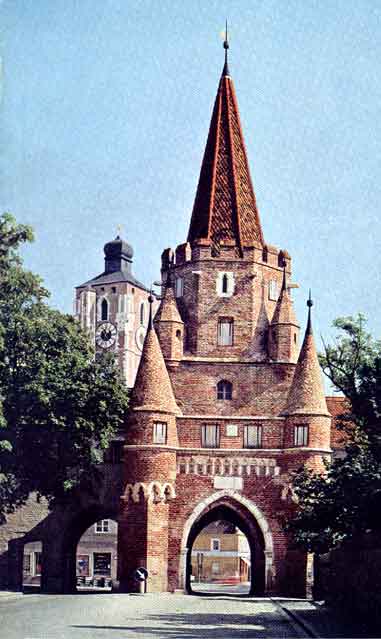 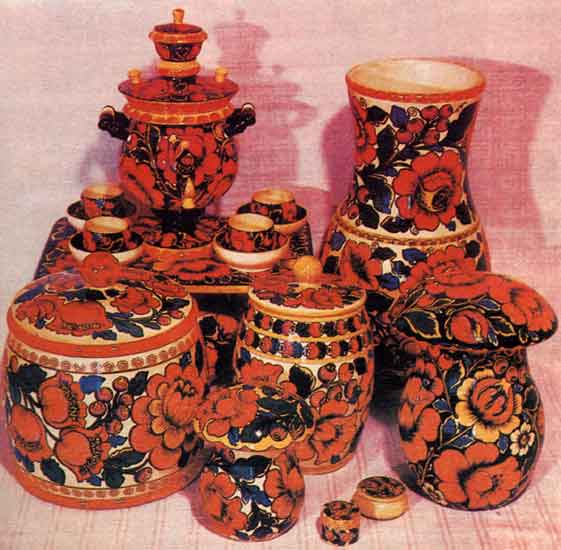 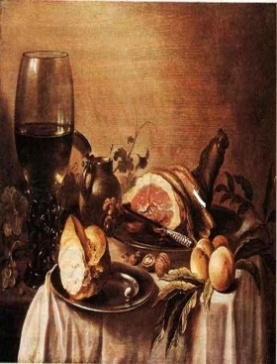 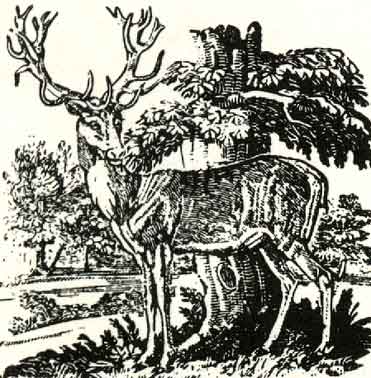 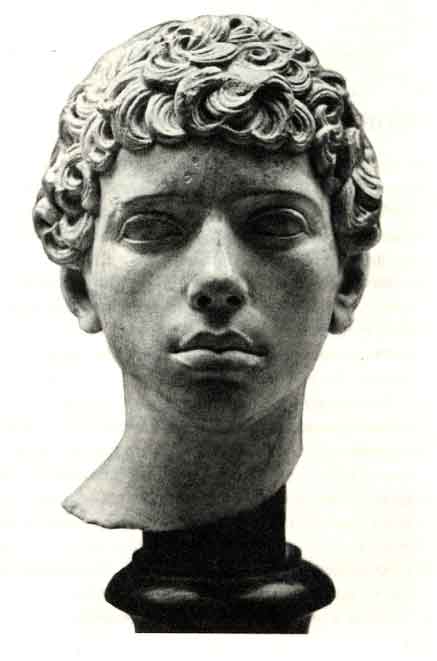 №1 _________________№2 ________________№3 ________________№4 _______________№5 __________________Качество освоения программыУровень достижений80 -100%50-79%меньше 50%высокийсреднийнизкий  Качество освоения программыУровень достиженийОтметка в балльной шкале90-100%66-89%50-65%меньше 50%высокийповышенныйсреднийниже среднего«5»«4»«3»«2»